ПРОЕКТ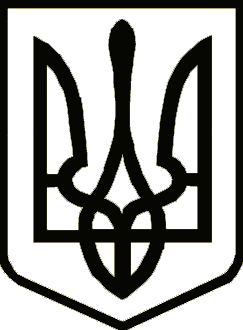 Україна                 КИСЕЛІВСЬКА СІЛЬСЬКА РАДАЧЕРНІГІВСЬКОГО РАЙОНУ ЧЕРНІГІВСЬКОЇ  ОБЛАСТІвул. Перемоги ,30, с. Киїнка, 15505, тел./факс   680 -231  e-mail: Kuinka_silrada@ukr.net, код ЄДРПОУ 04412202__________________ сесія сьомого скликанняРІШЕННЯвід _______________ 2019 року                                                                    Про встановлення місцевих податків  і  зборів  на   територіїКиселівської сільської ради на 2020 рікВідповідно до ст. 7, ст. 10, пп. 12.3.1, 12.3.2, 12.3.4, 12.3.7 п. 12.3,        пп. 12.4.1, 12.4.3 п. 12.4, п. 12.5 ст. 12 розділу  І, ст. 266, 267, 268, 268-1, 269 – 289 розділу ХІІ, ст. 291 – 297 розділу ХІV Податкового кодексу України, постанови КМУ від 24 травня 2017 року №483 «Про затвердження форм типових рішень про встановлення ставок та пільг із сплати земельного податку та податку на нерухоме майно, відмінне від земельної ділянки», наказу Державного комітету України із земельних ресурсів «Про затвердження Класифікації видів цільового призначення земель», п. 24 ст. 26, ст. 59 Закону України «Про місцеве самоврядування в Україні» сільська радаВИРІШИЛА:1. Встановити на території Киселівської сільської ради Чернігівського району Чернігівської області на 2020 рік такі податки і збори:1.1. Земельний податок.1.2. Податок на нерухоме майно, відмінне від земельної ділянки.1.3. Єдиний податок.1.4. Транспортний податок.1.5. Туристичний збір.2. Затвердити:2.1. Положення про оподаткування земельним податком на території Киселівської сільської ради (Додаток 1).2.2. Положення про оподаткування податком на нерухоме майно, відмінне від земельної ділянки на території Киселівської  сільської ради    (Додаток 2).2.3. Положення про оподаткування єдиним податком на території Киселівської сільської ради (Додаток 3).2.4. Положення про оподаткування транспортним податком  на території Киселівської сільської ради  (Додаток 4).2.5. Положення про туристичний збір на території Киселівської сільської ради (Додаток 5).3. Секретарю сільської ради.:оприлюднити дане рішення на сайті Чернігівської районної ради та на інформаційному стенді в приміщенні Киселівської сільської ради;забезпечити направлення копії цього рішення до Чернігівської об’єднаної податкової інспекції ГУ ДФС у Чернігівській області. 4. Визнати такими, що  втратили чинність рішення  24 сесії Киселівської  сільської ради  7 скликання від 13.07.2018 року «Про встановлення місцевих податків і зборів на території Киселівської сільської ради на 2019 рік». 5. Рішення набирає чинності з 01 січня 2020 року.6. Контроль за виконанням даного рішення покласти на постійну депутатську комісію Киселівської сільської ради з питань бюджету та соціально-економічного розвитку сіл  (голова – Кобець А.В.).В.о. сільського голови	                                      	     Т. ВолковськаДодаток 1до рішення ___ сесії 7 скликаннявід ___________2019 року  ПОЛОЖЕННЯпро оподаткування земельним податком на території Киселівської сільської радиІ. Платники земельного податку :1.1. Власники земельних ділянок, земельних часток (паїв).1.2. Землекористувачі.1.3. Платником орендного податку є орендар земельної ділянки.ІІ. Об’єкти оподаткування:2.1. Земельні ділянки, які перебувають у власності або користуванні.2.2. Земельні частки (паї), які перебувають у власності.2.3. Об'єктом оподаткування орендної плати  є земельна ділянка, надана в оренду.IІІ. База оподаткування:3.1. Нормативна грошова оцінка земельних ділянок, розташованих у межах населених пунктів з урахуванням коефіцієнта індексації, визначеного відповідно до п. 10.2 цього Положення.3.2. Площа земельних ділянок, нормативну грошову оцінку яких не проведено.3.3. Розмір та умови внесення орендної плати встановлюються у договорі оренди між орендодавцем (власником) і орендарем.ІV. Ставки/розмір:4.1. Ставки земельного податку визначені у Додатку 1.1 до цього Положення. Ставки застосовуються з урахуванням пункту 5.4 цього Положення.4.2.Встановити ставку податку у розмірі 10% (відсотків) від їх нормативної грошової оцінки земельних ділянок, які перебувають у постійному користування суб’єктів господарювання (крім державної та комунальної форми власності).4.3. Розмір орендної плати встановлюється у договорі оренди, але річна сума платежу:4.3.1. Не може бути меншою розміру земельного податку, встановленого для відповідної категорії земельних ділянок на відповідній території.4.3.2. Не може перевищувати 12 відсотків нормативної грошової оцінки землі.4.3.3. Може перевищувати граничний розмір орендної плати, встановлений у підпункті 4.2.2 цього Положення, у разі визначення орендаря на конкурентних засадах.4.3.4. Плата за суборенду земельних ділянок не може перевищувати орендної плати.V. Пільги зі сплати земельного податку:5.1. Пільги щодо сплати земельного податку для фізичних осіб5.1.1. Від сплати податку звільняються:5.1.1.1. інваліди першої і другої групи;5.1.1.2. фізичні особи, які виховують трьох і більше дітей віком до 18 років;5.1.1.3. пенсіонери (за віком);5.1.1.4. ветерани війни та особи, на яких поширюється дія Закону України «Про статус ветеранів війни, гарантії їх соціального захисту»;5.1.1.5. фізичні особи, визнані законом особами, які постраждали внаслідок Чорнобильської катастрофи.5.1.2. Звільнення від сплати податку за земельні ділянки, передбачене для відповідної категорії фізичних осіб пунктом 5.1.1 цього Положення, поширюється на одну земельну ділянку за кожним видом використання у межах граничних норм:5.1.2.1. для ведення особистого селянського господарства – у розмірі не більш як 2 гектари;5.1.2.2. для будівництва та обслуговування житлового будинку, господарських будівель і споруд (присадибна ділянка) у селі – не більш як 0,25 гектара, в селищі – не більш як 0,15 гектара, в місті – не більш як 0,10 гектара;5.1.2.3. для індивідуального дачного будівництва – не більш як 0,10 гектара;5.1.2.4. для будівництва індивідуальних гаражів – не більш як 0,01 гектара;5.1.2.5. для ведення садівництва – не більш як 0,12 гектара.5.1.3. Від сплати податку звільняються на період дії єдиного податку четвертої групи власники земельних ділянок, земельних часток (паїв) та землекористувачі за умови передачі земельних ділянок та земельних часток (паїв) в оренду платнику єдиного податку четвертої групи.5.1.4. Якщо фізична особа, визначена у пункті 5.1.1 цього Положення, має у власності декілька земельних ділянок одного виду використання, то така особа до 1 травня поточного року подає письмову заяву у довільній формі до контролюючого органу за місцем знаходження земельної ділянки про самостійне обрання/зміну земельної ділянки для застосування пільги.Пільга починає застосовуватися до обраної земельної ділянки з базового податкового (звітного) періоду, у якому подано таку заяву.5.2. Пільги щодо сплати земельного податку для юридичних осіб:5.2.1. Від сплати податку звільняються:5.2.1.1. санаторно-курортні та оздоровчі заклади громадських організацій інвалідів, реабілітаційні установи громадських організацій інвалідів;5.2.1.2. громадські організації інвалідів України, підприємства та організації, які засновані громадськими організаціями інвалідів та спілками громадських організацій інвалідів і є їх повною власністю, де протягом попереднього календарного місяця кількість інвалідів, які мають там основне місце роботи, становить не менш як 50 відсотків середньооблікової чисельності штатних працівників облікового складу за умови, що фонд оплати праці таких інвалідів становить протягом звітного періоду не менш як 25 відсотків суми загальних витрат на оплату праці.Зазначені підприємства та організації громадських організацій інвалідів мають право застосовувати цю пільгу за наявності дозволу на право користування такою пільгою, який надається уповноваженим органом відповідно до Закону України «Про основи соціальної захищеності інвалідів в Україні».У разі порушення вимог цієї норми зазначені громадські організації інвалідів, їх підприємства та організації зобов’язані сплатити суми податку за відповідний період, проіндексовані з урахуванням інфляції, а також штрафні санкції згідно із законодавством;5.2.1.3. дошкільні та загальноосвітні навчальні заклади незалежно від форми власності і джерел фінансування, заклади культури, науки (крім національних та державних дендрологічних парків), освіти, охорони здоров’я, соціального захисту, фізичної культури та спорту, які повністю утримуються за рахунок коштів державного або місцевих бюджетів;5.2.1.4. державні та комунальні дитячі санаторно-курортні заклади та заклади оздоровлення і відпочинку, а також дитячі санаторно-курортні та оздоровчі заклади України, які знаходяться на балансі підприємств, установ та організацій, які є неприбутковими і внесені контролюючим органом до Реєстру неприбуткових установ та організацій. У разі виключення таких підприємств, установ та організацій з Реєстру неприбуткових установ та організацій декларація подається платником податку протягом 30 календарних днів з дня виключення, а податок сплачується починаючи з місяця, наступного за місяцем, в якому відбулося виключення з Реєстру неприбуткових установ та організацій;5.2.1.5. державні та комунальні центри олімпійської підготовки, школи вищої спортивної майстерності, центри фізичного здоров’я населення, центри з розвитку фізичної культури і спорту інвалідів, дитячо-юнацькі спортивні школи, а також центри олімпійської підготовки, школи вищої спортивної майстерності, дитячо-юнацькі спортивні школи і спортивні споруди всеукраїнських фізкультурно-спортивних товариств, їх місцевих осередків та відокремлених підрозділів, що є неприбутковими та включені до Реєстру неприбуткових установ та організацій, за земельні ділянки, на яких розміщені їх спортивні споруди. У разі виключення таких установ та організацій з Реєстру неприбуткових установ та організацій, декларація подається платником податку протягом 30 календарних днів з дня виключення, а податок сплачується починаючи з місяця, наступного за місяцем, в якому відбулося виключення з Реєстру неприбуткових установ та організацій;5.2.1.6. бази олімпійської та параолімпійської підготовки, перелік яких затверджується Кабінетом Міністрів України;5.2.1.7. органи державної влади та органи місцевого самоврядування, органи прокуратури, суди, заклади, установи та організації, військові формування, утворені відповідно до Законів України, Збройні Сили України та Державна прикордонна служба України, органи Державної служби з надзвичайних ситуацій, які повністю утримуються за рахунок коштів державного або місцевих бюджетів.5.3. Перелік пільг для фізичних і юридичних осіб визначений у Додатку 1.2 до цього Положення.5.4. Земельні ділянки, які не підлягають оподаткуванню земельним податком:5.4.1. Не сплачується податок за:5.4.1.1. сільськогосподарські угіддя зон радіоактивно забруднених територій, визначених відповідно до закону такими, що зазнали радіоактивного забруднення внаслідок Чорнобильської катастрофи (зон відчуження, безумовного (обов'язкового) відселення, гарантованого добровільного відселення і посиленого радіоекологічного контролю), і хімічно забруднених сільськогосподарських угідь, на які запроваджено обмеження щодо ведення сільського господарства;5.4.1.2. землі сільськогосподарських угідь, що перебувають у тимчасовій консервації або у стадії сільськогосподарського освоєння;5.4.1.3. земельні ділянки державних сортовипробувальних станцій і сортодільниць, які використовуються для випробування сортів сільськогосподарських культур;5.4.1.4. землі дорожнього господарства автомобільних доріг загального користування – землі під проїзною частиною, узбіччям, земляним полотном, декоративним озелененням, резервами, кюветами, мостами, штучними спорудами, тунелями, транспортними розв'язками, водопропускними спорудами, підпірними стінками, шумовими екранами, очисними спорудами і розташованими в межах смуг відведення іншими дорожніми спорудами та обладнанням, а також землі, що знаходяться за межами смуг відведення, якщо на них розміщені споруди, що забезпечують функціонування автомобільних доріг, а саме:а) паралельні об'їзні дороги, поромні переправи, снігозахисні споруди і насадження, протилавинні та протисельові споруди, вловлюючі з'їзди, захисні насадження, шумові екрани, очисні споруди;б) майданчики для стоянки транспорту і відпочинку, склади, гаражі, резервуари для зберігання паливно-мастильних матеріалів, комплекси для зважування великогабаритного транспорту, виробничі бази, штучні та інші споруди, що перебувають у державній власності, власності державних підприємств або власності господарських товариств, у статутному капіталі яких 100 відсотків акцій (часток, паїв) належить державі;5.4.1.5. земельні ділянки сільськогосподарських підприємств усіх форм власності та фермерських (селянських) господарств, зайняті молодими садами, ягідниками та виноградниками до вступу їх у пору плодоношення, а також гібридними насадженнями, генофондовими колекціями та розсадниками багаторічних плодових насаджень;5.4.1.6. земельні ділянки кладовищ, крематоріїв та колумбаріїв;5.4.1.7. земельні ділянки, на яких розташовані дипломатичні представництва, які відповідно до міжнародних договорів (угод), згода на обов’язковість яких надана Верховною Радою України, користуються приміщеннями та прилеглими до них земельними ділянками на безоплатній основі;5.4.1.8. земельні ділянки, надані для будівництва і обслуговування культових та інших будівель, необхідних для забезпечення діяльності релігійних організацій України, статути (положення) яких зареєстровано у встановленому законом порядку.5.5. Якщо право на пільгу у платника виникає протягом року, то він звільняється від сплати податку починаючи з місяця, що настає за місяцем, у якому виникло це право. У разі втрати права на пільгу протягом року податок сплачується починаючи з місяця, що настає за місяцем, у якому втрачено це право.Якщо платники земельного податку, які користуються пільгами з цього податку, надають в оренду земельні ділянки, окремі будівлі, споруди або їх частини, податок за такі земельні ділянки та земельні ділянки під такими будівлями (їх частинами) сплачується на загальних підставах з урахуванням прибудинкової території.Ця норма не поширюється на бюджетні установи у разі надання ними будівель, споруд (їх частин) в тимчасове користування (оренду) іншим бюджетним установам, дошкільним, загальноосвітнім навчальним закладам незалежно від форм власності і джерел фінансування.VІ. Порядок обчислення:6.1. Порядок обчислення земельного податку.6.1.1. Підставою для нарахування земельного податку є дані державного земельного кадастру.Центральні органи виконавчої влади, що реалізують державну політику у сфері земельних відносин та у сфері державної реєстрації речових прав на нерухоме майно, у сфері будівництва щомісяця, але не пізніше 10 числа наступного місяця, а також за запитом відповідного контролюючого органу за місцезнаходженням земельної ділянки подають інформацію, необхідну для обчислення і справляння плати за землю, у порядку, встановленому Кабінетом Міністрів України.6.1.2. Для визначення розміру податку та орендної плати використовується нормативна грошова оцінка земельних ділянок.Центральний орган виконавчої влади, що реалізує державну політику у сфері земельних відносин за індексом споживчих цін за попередній рік щороку розраховує величину коефіцієнта індексації нормативної грошової оцінки земель, на який індексується нормативна грошова оцінка сільськогосподарських угідь, земель населених пунктів та інших земель несільськогосподарського призначення за станом на 1 січня поточного року, що визначається за формулою:Кi = І:100,де І – індекс споживчих цін за попередній рік.У разі якщо індекс споживчих цін перевищує 115 відсотків, такий індекс застосовується із значенням 115.Коефіцієнт індексації нормативної грошової оцінки земель застосовується кумулятивно залежно від дати проведення нормативної грошової оцінки земель.6.1.3. Нарахування фізичним особам сум податку проводиться контролюючими органами (за місцем знаходження земельної ділянки), які надсилають (вручають) платникові за місцем його реєстрації до 1 липня поточного року податкове повідомлення-рішення про внесення податку за встановленою формою.У разі переходу права власності на земельну ділянку від одного власника – юридичної або фізичної особи до іншого протягом календарного року податок сплачується попереднім власником за період з 1 січня цього року до початку того місяця, в якому припинилося право власності на зазначену земельну ділянку, а новим власником – починаючи з місяця, в якому він набув право власності.У разі переходу права власності на земельну ділянку від одного власника – фізичної особи до іншого протягом календарного року контролюючий орган надсилає (вручає) податкове повідомлення-рішення новому власнику після отримання інформації про перехід права власності.Якщо такий перехід відбувається після 1 липня поточного року, то контролюючий орган надсилає (вручає) попередньому власнику нове податкове повідомлення-рішення. Попереднє податкове повідомлення-рішення вважається скасованим (відкликаним).Платники податку мають право звернутися з письмовою заявою до контролюючого органу за місцем знаходження земельної ділянки для проведення звірки даних щодо:розміру площі земельної ділянки, що перебуває у власності та/або користуванні платника податку;права на користування пільгою із сплати податку;розміру ставки податку;нарахованої суми податку.У разі виявлення розбіжностей між даними контролюючих органів та даними, підтвердженими платником податку на підставі оригіналів відповідних документів, зокрема документів на право власності, користування пільгою, контролюючий орган за місцем знаходження земельної ділянки проводить протягом десяти робочих днів перерахунок суми податку і надсилає (вручає) йому нове податкове повідомлення-рішення. Попереднє податкове повідомлення-рішення вважається скасованим (відкликаним). 6.1.4. За земельну ділянку, на якій розташована будівля, що перебуває у спільній власності кількох юридичних або фізичних осіб, податок нараховується з урахуванням прибудинкової території кожному з таких осіб: 1) у рівних частинах – якщо будівля перебуває у спільній сумісній власності кількох осіб, але не поділена в натурі, або одній з таких осіб-власників, визначеній за їх згодою, якщо інше не встановлено судом; 2) пропорційно належній частці кожної особи – якщо будівля перебуває у спільній частковій власності; 3) пропорційно належній частці кожної особи – якщо будівля перебуває у спільній сумісній власності і поділена в натурі.За земельну ділянку, на якій розташована будівля, що перебуває у користуванні кількох юридичних або фізичних осіб, податок нараховується кожному з них пропорційно тій частині площі будівлі, що знаходиться в їх користуванні, з урахуванням прибудинкової території. 6.1.5. Юридична особа зменшує податкові зобов'язання із земельного податку на суму пільг, які надаються фізичним особам відповідно до пункту 5.1.1 цього Положення за земельні ділянки, що знаходяться у їх власності або постійному користуванні і входять до складу земельних ділянок такої юридичної особи.Такий порядок також поширюється на визначення податкових зобов'язань із земельного податку юридичною особою за земельні ділянки, які відведені в порядку, встановленому Законом України «Про основи соціальної захищеності інвалідів в Україні» для безоплатного паркування (зберігання) легкових автомобілів, якими керують інваліди з ураженням опорно-рухового апарату, члени їх сімей, яким відповідно до порядку забезпечення інвалідів автомобілями передано право керування автомобілем, та законні представники недієздатних інвалідів або дітей-інвалідів, які перевозять інвалідів (дітей-інвалідів) з ураженням опорно-рухового апарату.6.2. Податковий період, порядок обчислення орендної плати, строк сплати та порядок її зарахування до бюджетів застосовується відповідно до вимог статей 285 – 287 Податкового кодексу України.VІІ. Податковий період:7.1. Базовим податковим (звітним) періодом для сплати земельного податку є календарний рік.7.2. Базовий податковий (звітний) рік починається 1 січня і закінчується 31 грудня того ж року (для новостворених підприємств та організацій, а також у зв'язку із набуттям права власності та/або користування на нові земельні ділянки може бути меншим 12 місяців).VІІІ. Строк та порядок сплати плати за землю:8.1. Власники землі та землекористувачі сплачують земельний податок з дня виникнення права власності або права користування земельною ділянкою.   У разі припинення права власності або права користування земельною ділянкою земельний податок сплачується за фактичний період перебування землі у власності або користуванні у поточному році.8.2. Облік фізичних осіб – платників податку і нарахування відповідних сум проводяться контролюючими органами за місцем знаходження земельної ділянки щороку до 1 травня.8.3. Податкове зобов'язання щодо земельного податку, визначене у податковій декларації на поточний рік, сплачується рівними частками власниками та землекористувачами земельних ділянок за місцезнаходженням земельної ділянки за податковий період, який дорівнює календарному місяцю, щомісяця протягом 30 календарних днів, що настають за останнім календарним днем податкового (звітного) місяця.8.4. Податкове зобов'язання з земельного податку, визначене у податковій декларації, у тому числі за нововідведені земельні ділянки, сплачується власниками та землекористувачами земельних ділянок за місцезнаходженням земельної ділянки за податковий період, який дорівнює календарному місяцю, щомісяця протягом 30 календарних днів, що настають за останнім календарним днем податкового (звітного) місяця.8.5. Податок фізичними особами сплачується протягом 60 днів з дня вручення податкового повідомлення-рішення.8.6. При переході права власності на будівлю, споруду (їх частину) податок за земельні ділянки, на яких розташовані такі будівлі, споруди (їх частини), з урахуванням прибудинкової території сплачується на загальних підставах з дати державної реєстрації права власності на таку земельну ділянку.8.7. У разі надання в оренду земельних ділянок (у межах населених пунктів) власниками та землекористувачами податок за площі, що надаються в оренду, обчислюється з дати укладення договору оренди земельної ділянки. 8.8. Власник нежилого приміщення (його частини) у багатоквартирному жилому будинку сплачує до бюджету податок за площі під такими приміщеннями (їх частинами) з урахуванням пропорційної частки прибудинкової території з дати державної реєстрації права власності на нерухоме майно.ІХ. Строк та порядок подання звітності з плати за землю:9.1. Платники земельного податку (крім фізичних осіб) самостійно обчислюють суму податку щороку станом на 1 січня і не пізніше 20 лютого поточного року подають відповідному контролюючому органу за місцезнаходженням земельної ділянки податкову декларацію на поточний рік за встановленою формою, з розбивкою річної суми рівними частками за місяцями. Подання такої декларації звільняє від обов'язку подання щомісячних декларацій. При поданні першої декларації (фактичного початку діяльності як платника земельного податку) разом з нею подається довідка (витяг) про розмір нормативної грошової оцінки земельної ділянки, а надалі така довідка подається у разі затвердження нової нормативної грошової оцінки землі.9.2. Платник земельного податку має право подавати щомісяця звітну податкову декларацію, що звільняє його від обов'язку подання податкової декларації не пізніше 20 лютого поточного року, протягом 20 календарних днів місяця, що настає за звітним.9.3. За нововідведені земельні ділянки або за новоукладеними договорами оренди землі платник плати за землю подає податкову декларацію протягом 20 календарних днів місяця, що настає за звітним.  У разі зміни протягом року об'єкта та/або бази оподаткування платник плати за землю подає податкову декларацію протягом 20 календарних днів місяця, що настає за місяцем, у якому відбулися такі зміни.9.4.Киселівська сільська рада до 25 грудня року, що передує звітному, подає контролюючому органу за місцезнаходженням земельної ділянки рішення щодо ставок земельного податку та наданих пільг зі сплати земельного податку юридичним та/або фізичним особам.Нові зміни щодо зазначеної інформації надаються до 1 числа першого місяця кварталу, що настає за звітним кварталом, у якому відбулися зазначені зміни.Х. Встановлення ставок річної  орендної плати  за землю :10.1 Підставою для нарахування орендної плати за земельну ділянку є договір оренди такої земельної ділянки.Органи виконавчої влади та місцевого самоврядування, які укладають договори оренди землі, повинні до 1 лютого подавати контролюючому органу за місцем знаходженням земельної ділянки перелік орендарів, з якими укладено договори оренди землі на поточний рік та інформувати відповідний контролюючий орган про укладення нових, внесення змін до існуючих договорів оренди землі та їх розірвання до 1 числа місяця, що настає за місяцем, у якому відбулися зміни.Форма надання інформації затверджується центральним органом виконавчої влади, що забезпечує формування державної фінансової політики.Договір оренди земель державної і комунальної власності укладається за типовою формою, затвердженою Кабінетом Міністрів України зі змінами та доповненнями.10.2. Платником орендної плати є орендар земельної ділянки.10.3. Об'єктом оподаткування є земельна ділянка, надана в оренду.10.4. Розмір та умови внесення орендної плати встановлюються у договорі оренди між орендодавцем (власником) і орендарем.10.5. Розмір орендної плати встановлюється у договорі оренди, але річна сума платежу:10.5.1. не може бути меншою за розмір земельного податку:для земельних ділянок, нормативну грошову оцінку яких проведено - у розмірі не більше 3 відсотків їх нормативної грошової оцінки; для земель загального користування - не більше 1 відсотка їх нормативної грошової оцінки; для сільськогосподарських угідь - не більше 0,3 відсотка та не більше 1 відсотка їх нормативної грошової оцінки;для земельних ділянок, нормативну грошову оцінку яких не проведено  - у розмірі не більше 5 відсотків нормативної грошової оцінки одиниці площі ріллі по Автономній Республіці Крим або по області, для сільськогосподарських угідь - не менше 0,3 відсотка та не більше 5 відсотків нормативної грошової оцінки одиниці площі ріллі по Автономній Республіці Крим або по області;10.5.2. не може перевищувати 12 відсотків нормативної грошової оцінки;10.5.3. може перевищувати граничний розмір орендної плати, встановлений у підпункті 10.5.2, у разі визначення орендаря на конкурентних засадах;10.5.4. для баз олімпійської, параолімпійської та дефлімпійської підготовки, перелік яких затверджується Кабінетом Міністрів України, не може перевищувати 0,1 відсотка нормативної грошової оцінки.10.5. Плата за суборенду не може перевищувати орендної плати.10.6. Порядок обчислення орендної плати, податковий період, строк та порядок сплати платою за землю, строк та порядок подання звітності з плати за землю застосовується відповідно до вимог розділів VІ-ІХ цього Положення.Секретар сільської ради                                                          Т.ВолковськаДодаток 1.1до Положення про оподаткування платою за землю
на території Киселівської сільської ради,
затвердженого рішенням ___ сесії ___скликаннявід ___ 2019 рокуСтавки земельного податку на 2020 рік, введені в дію з 1 січня 2020 рокуАдміністративно-територіальна одиниця,
на яку поширюється дія рішення органу місцевого самоврядування:Секретар сільської ради                                                          Т.Волковська Додаток 1.2до Положення про оподаткування платою за землю
на території Киселівської сільської ради,
затвердженого рішенням ___ сесії ___скликаннявід ___ 2019 рокуПільги зі сплати земельного податку на 2020 рік, введені в дію з 1 січня 2020 рокуАдміністративно-територіальна одиниця,
на яку поширюється дія рішення органу місцевого самоврядування:Секретар сільської ради                                               Т.Волковська Додаток 1.3до Положення про оподаткування платою за землю
на території Киселівської сільської ради,
затвердженого рішенням ____ сесії ____ скликаннявід _____ 2019 року Ставки річної орендної плати за землю на території Киселівської сільської ради на 2020 рікСекретар сільської ради                                               Т.Волковська Додаток 2до рішення      сесії 7 скликаннявід        .2019 року ПОЛОЖЕННЯпро оподаткування податком на нерухоме майно, відмінне від земельної ділянки, на території Киселівської сільської радиІ. Платники податку на майно, відмінне від земельної ділянки:1.1.  Платниками податку є фізичні та юридичні особи, в тому числі нерезиденти, які є власниками об’єктів житлової та/або нежитлової нерухомості.1.2. Визначення платників податку в разі перебування об’єктів житлової та/або нежитлової нерухомості у спільній частковій або спільній сумісній власності кількох осіб:а) якщо об’єкт житлової та/або нежитлової нерухомості перебуває у спільній частковій власності кількох осіб, платником податку є кожна з цих осіб за належну їй частку;б) якщо об’єкт житлової та/або нежитлової нерухомості перебуває у спільній сумісній власності кількох осіб, але не поділений в натурі, платником податку є одна з таких осіб-власників, визначена за їх згодою, якщо інше не встановлено судом;в) якщо об’єкт житлової та/або нежитлової нерухомості перебуває у спільній сумісній власності кількох осіб і поділений між ними в натурі, платником податку є кожна з цих осіб за належну їй частку.ІІ. Об’єкти оподаткування:2.1. Об’єктом оподаткування є об’єкт житлової та нежитлової нерухомості, в тому числі його частка.IІІ. База оподаткування:3.1. Базою оподаткування є загальна площа об’єкта житлової та нежитлової нерухомості, в тому числі його часток.3.2. База оподаткування об’єктів житлової та нежитлової нерухомості, в тому числі їх часток, які перебувають у власності фізичних осіб, обчислюється контролюючим органом на підставі даних Державного реєстру речових прав на нерухоме майно, що безоплатно надаються органами державної реєстрації прав на нерухоме майно та/або на підставі оригіналів відповідних документів платника податків, зокрема документів на право власності.3.3. База оподаткування об’єктів житлової та нежитлової нерухомості, в тому числі їх часток, що перебувають у власності юридичних осіб, обчислюється такими особами самостійно виходячи із загальної площі кожного окремого об’єкта оподаткування на підставі документів, що підтверджують право власності на такий об’єкт.ІV. Ставки:4.1. Ставки податку для об’єктів житлової та/або нежитлової нерухомості, що перебувають у власності фізичних та юридичних осіб, визначаються у відсотках від розміру мінімальної заробітної плати, встановленої законом на 1 січня звітного (податкового) року, за 1 квадратний метр бази оподаткування.4.2. Ставки податку на нерухоме майно, відмінне від земельної ділянки, визначені у Додатку 2.1 до цього Положення. Ставки застосовуються з урахуванням пункту 5.2 цього Положення.V. Пільги зі сплати податку на нерухоме майно, відмінне від земельної ділянки:5.1. База оподаткування об’єкта/об’єктів житлової нерухомості, в тому числі їх часток, що перебувають у власності фізичної особи – платника податку, зменшується:а) для квартири/квартир незалежно від їх кількості – на 60 кв. метрів;б) для житлового будинку/будинків незалежно від їх кількості – на 120 кв. метрів;в) для різних типів об’єктів житлової нерухомості, в тому числі їх часток (у разі одночасного перебування у власності платника податку квартири/квартир та житлового будинку/будинків, у тому числі їх часток) – на 180 кв. метрів.Таке зменшення надається один раз за кожний базовий податковий (звітний) період (рік).Пільги з податку на майно, відмінне від земельної ділянки, для фізичних осіб не застосовуються до:об’єкта/об’єктів оподаткування, якщо площа такого/таких об’єкта/об’єктів перевищує п’ятикратний розмір неоподатковуваної площі, встановленої пунктом 5.1 цього Положення;об’єкта/об’єктів оподаткування, що використовуються їх власниками з метою одержання доходів (здаються в оренду, лізинг, позичку, використовуються у підприємницькій діяльності).5.2. Не є об’єктом оподаткування:а) об’єкти житлової та нежитлової нерухомості, які перебувають у власності органів державної влади, органів місцевого самоврядування, а також організацій, створених ними в установленому порядку, що повністю утримуються за рахунок відповідного державного бюджету чи місцевого бюджету і є неприбутковими (їх спільній власності);б) об’єкти житлової та нежитлової нерухомості, які розташовані в зонах відчуження та безумовного (обов’язкового) відселення, визначені законом, в тому числі їх частки;в) будівлі дитячих будинків сімейного типу;г) гуртожитки;ґ) житлова нерухомість непридатна для проживання, у тому числі у зв’язку з аварійним станом, визнана такою згідно з рішенням сільської ради;д) об’єкти житлової нерухомості, в тому числі їх частки, що належать дітям-сиротам, дітям, позбавленим батьківського піклування, та особам з їх числа, визнаним такими відповідно до закону, дітям-інвалідам, які виховуються одинокими матерями (батьками), але не більше одного такого об’єкта на дитину;е) об’єкти нежитлової нерухомості, які використовуються суб’єктами господарювання малого та середнього бізнесу, що провадять свою діяльність в малих архітектурних формах та на ринках;є) будівлі промисловості, зокрема виробничі корпуси, цехи, складські приміщення промислових підприємств;ж) будівлі, споруди сільськогосподарських товаровиробників, призначені для використання безпосередньо у сільськогосподарській діяльності;з) об’єкти житлової та нежитлової нерухомості, які перебувають у власності громадських організацій інвалідів та їх підприємств;и) об’єкти нерухомості, що перебувають у власності релігійних організацій, статути (положення) яких зареєстровано у встановленому законом порядку, та використовуються виключно для забезпечення їхньої статутної діяльності, включаючи ті, в яких здійснюють діяльність засновані такими релігійними організаціями добродійні заклади (притулки, інтернати, лікарні тощо), крім об’єктів нерухомості, в яких здійснюється виробнича та/або господарська діяльність;і) будівлі дошкільних та загальноосвітніх навчальних закладів незалежно від форми власності та джерел фінансування, що використовуються для надання освітніх послуг;ї) об’єкти нежитлової нерухомості державних та комунальних дитячих санаторно-курортних закладів та закладів оздоровлення та відпочинку дітей, а також дитячих санаторно-курортних закладів та закладів оздоровлення і відпочинку дітей, які знаходяться на балансі підприємств, установ та організацій, які є неприбутковими і внесені контролюючим органом до Реєстру неприбуткових установ та організацій. У разі виключення з Реєстру неприбуткових установ та організацій декларація подається платником податку протягом 30 календарних днів з дня виключення, а податок сплачується починаючи з місяця, наступного за місяцем, в якому відбулося виключення з Реєстру неприбуткових установ та організацій;й) об’єкти нежитлової нерухомості державних та комунальних центрів олімпійської підготовки, шкіл вищої спортивної майстерності, центрів фізичного здоров’я населення, центрів з розвитку фізичної культури і спорту інвалідів, дитячо-юнацьких спортивних шкіл, а також центрів олімпійської підготовки, шкіл вищої спортивної майстерності, дитячо-юнацьких спортивних шкіл і спортивних споруд всеукраїнських фізкультурно-спортивних товариств, їх місцевих осередків та відокремлених підрозділів, що є неприбутковими та включені до Реєстру неприбуткових установ та організацій. У разі виключення таких установ та організацій з Реєстру неприбуткових установ та організацій декларація подається платником податку протягом 30 календарних днів з дня виключення, а податок сплачується починаючи з місяця, наступного за місяцем, в якому відбулося виключення з Реєстру неприбуткових установ та організацій;к) об’єкти нежитлової нерухомості баз олімпійської та параолімпійської підготовки. Перелік таких баз затверджується Кабінетом Міністрів України;л) об’єкти житлової нерухомості, які належать багатодітним або прийомним сім’ям, у яких виховується п’ять та більше дітей.5.3. Звільняються від сплати податку:а) з об’єктів нежитлової нерухомості, а саме господарських (присадибних) будівель – допоміжних (нежитлових) приміщень, до яких належать сараї, хліви, гаражі, літні кухні, майстерні, вбиральні, погреби, навіси, котельні, бойлерні, трансформаторні підстанції тощо – фізичні особи;б) з об’єктів житлової та нежитлової нерухомості – учасники АТО, сім’ї, члени яких загинули внаслідок участі а АТО, учасники бойових дій, чорнобильці та інваліди 1 групи.5.4. Перелік пільг зі сплати податку на нерухоме майно, відмінне від земельної ділянки, визначений у Додатку 2.2 до цього Положення.VІ. Порядок обчислення:6.1.  Обчислення суми податку з об’єкта/об’єктів житлової нерухомості, які перебувають у власності фізичних осіб, здійснюється контролюючим органом за місцем податкової адреси (місцем реєстрації) власника такої нерухомості у такому порядку:а) за наявності у власності платника податку одного об’єкта житлової нерухомості, в тому числі його частки, податок обчислюється, виходячи з бази оподаткування, зменшеної відповідно до пункту 5.1 цього Положення, та відповідної ставки податку;б) за наявності у власності платника податку більше одного об’єкта житлової нерухомості одного типу, в тому числі їх часток, податок обчислюється виходячи із сумарної загальної площі таких об’єктів, зменшеної відповідно до пункту 5.1 цього Положення, та відповідної ставки податку;в) за наявності у власності платника податку об’єктів житлової нерухомості різних видів, у тому числі їх часток, податок обчислюється виходячи із сумарної загальної площі таких об’єктів, зменшеної відповідно до пункту 5.1 цього Положення, та відповідної ставки податку;г) сума податку, обчислена з урахуванням підпунктів "б" і "в" цього підпункту, розподіляється контролюючим органом пропорційно до питомої ваги загальної площі кожного з об’єктів житлової нерухомості;ґ) за наявності у власності платника податку об’єкта (об’єктів) житлової нерухомості, у тому числі його частки, що перебуває у власності фізичної чи юридичної особи – платника податку, загальна площа якого перевищує 300 квадратних метрів (для квартири) та/або 500 квадратних метрів (для будинку), сума податку, розрахована відповідно до підпунктів "а"-"г" цього підпункту, збільшується на 25000 гривень на рік за кожен такий об’єкт житлової нерухомості (його частку).6.2. Обчислення суми податку з об’єкта/об’єктів нежитлової нерухомості, які перебувають у власності фізичних осіб, здійснюється контролюючим органом за місцем податкової адреси (місцем реєстрації) власника такої нерухомості виходячи із загальної площі кожного з об’єктів нежитлової нерухомості та відповідної ставки податку.Податкове/податкові повідомлення-рішення про сплату суми/сум податку та відповідні платіжні реквізити, зокрема, органів місцевого самоврядування за місцезнаходженням кожного з об’єктів житлової та/або нежитлової нерухомості, надсилаються (вручаються) платнику податку контролюючим органом за місцем його податкової адреси (місцем реєстрації) до 1 липня року, що настає за базовим податковим (звітним) періодом (роком).Щодо новоствореного (нововведеного) об’єкта житлової та/або нежитлової нерухомості податок сплачується фізичною особою-платником починаючи з місяця, в якому виникло право власності на такий об’єкт.Контролюючі органи за місцем проживання (реєстрації) платників податку в десятиденний строк інформують відповідні контролюючі органи за місцезнаходженням об’єктів житлової та/або нежитлової нерухомості про надіслані (вручені) платнику податку податкові повідомлення-рішення про сплату податку у порядку, встановленому центральним органом виконавчої влади, що забезпечує формування та реалізує державну фінансову політику.Нарахування податку та надсилання (вручення) податкових повідомлень-рішень про сплату податку фізичним особам – нерезидентам здійснюють контролюючі органи за місцезнаходженням об’єктів житлової та/або нежитлової нерухомості, що перебувають у власності таких нерезидентів.6.3. Платники податку мають право звернутися з письмовою заявою до контролюючого органу за місцем проживання (реєстрації) для проведення звірки даних щодо:об’єктів житлової та/або нежитлової нерухомості, в тому числі їх часток, що перебувають у власності платника податку;розміру загальної площі об’єктів житлової та/або нежитлової нерухомості, що перебувають у власності платника податку;права на користування пільгою із сплати податку;розміру ставки податку;нарахованої суми податку.У разі виявлення розбіжностей між даними контролюючих органів та даними, підтвердженими платником податку на підставі оригіналів відповідних документів, зокрема документів на право власності, контролюючий орган за місцем проживання (реєстрації) платника податку проводить перерахунок суми податку і надсилає (вручає) йому нове податкове повідомлення-рішення. Попереднє податкове повідомлення-рішення вважається скасованим (відкликаним).У разі переходу права власності на об’єкт оподаткування від одного власника до іншого протягом календарного року податок обчислюється для попереднього власника за період з 1 січня цього року до початку того місяця, в якому припинилося право власності на зазначений об’єкт оподаткування, а для нового власника – починаючи з місяця, в якому він набув право власності.Контролюючий орган надсилає податкове повідомлення-рішення новому власнику після отримання інформації про перехід права власності.6.4. Платники податку – юридичні особи самостійно обчислюють суму податку станом на 1 січня звітного року з розбивкою річної суми рівними частками поквартально.VІІ. Податковий період:7.1. Базовий податковий (звітний) період дорівнює календарному року.VІІІ. Строк та порядок сплати податку на нерухоме майно, відмінне від земельної ділянки:8.1. Податок сплачується за місцем розташування об’єкта/об’єктів оподаткування і зараховується до відповідного бюджету згідно з положеннями Бюджетного кодексу України.8.2. Податкове зобов’язання за звітний рік з податку сплачується:а) фізичними особами – протягом 60 днів з дня вручення податкового повідомлення-рішення;б) юридичними особами – авансовими внесками щокварталу до 30 числа місяця, що наступає за звітним кварталом, які відображаються в річній податковій декларації.ІХ. Строк та порядок подання звітності:9.1. Платники податку – юридичні особи самостійно обчислюють суму податку станом на 1 січня звітного року і до 20 лютого цього ж року подають контролюючому органу за місцезнаходженням об’єкта/об’єктів оподаткування декларацію за встановленою формою з розбивкою річної суми рівними частками поквартально.Щодо новоствореного (нововведеного) об’єкта житлової та/або нежитлової нерухомості декларація юридичною особою – платником  подається протягом 30 календарних днів з дня виникнення права власності на такий об’єкт, а податок сплачується починаючи з місяця, в якому виникло право власності на такий об’єкт.Секретар сільської ради                                              Т.ВолковськаДодаток 2.1до Положення про оподаткування податком на нерухоме майно,
відмінне від земельної ділянки, на території Киселівської сільської ради,
затвердженого рішенням        сесії 7 скликаннявід          2019 року Ставки податку на нерухоме майно, відмінне від земельної ділянки, на 2020 рік, введені в дію з 01 січня 2020 рокуАдміністративно-територіальна одиниця,
на яку поширюється дія рішення органу місцевого самоврядування:* У разі визначення у положенні про оподаткування податком на нерухоме майно, відмінне від земельної ділянки, зон адміністративно-територіальної одиниці, по якій приймається рішення, ставки встановлюються залежно від зональності. Без врахування зональності ставки зазначаються у колонці «1 зона».1. У разі встановлення ставок податку та податкових пільг, відмінних на територіях різних населених пунктів адміністративно-територіальної одиниці, по кожному населеному пункту ставки затверджуються окремо.2. Зазначається код КОАТУУ, код області та району, назва адміністративно-територіальної одиниці або населеного пункту або території об’єднаної територіальної громади, на які поширюється дія рішення органу місцевого самоврядування. У разі необхідності кількість рядків може бути збільшена.3. Класифікація будівель та споруд, код та назва відповідно до Державного класифікатора будівель таспоруд ДК 018-2000, затвердженого наказом Державного комітету України по стандартизації, метрології та сертифікації від 17 серпня 2000 р. № 507.4. Ставки податку встановлюються з урахуванням норм підпункту 12.3.7 пункту 12.3 статті 12, пункту 30.2 статті 30, пункту 266.2 статті 266 Податкового кодексу України (значення з трьома десятковими знаками).5. Ставки застосовуються з урахуванням підпункту 266.2.2 пункту 266.2 статті 266 Податкового кодексу України.Секретар сільської ради                                        Т.ВолковськаДодаток 2.2до Положення про оподаткування податком на нерухоме майно,
відмінне від земельної ділянки, на території Киселівської сільської ради,
затвердженого рішенням       сесії 7 скликаннявід            2019 року Пільги зі сплати податку на нерухоме майно,відмінне від земельної ділянки на 2020 рік, введені в дію з 1 січня 2020 рокуАдміністративно-територіальна одиниця,
на яку поширюється дія рішення органу місцевого самоврядування:Секретар сільської ради                                                      Т.ВолковськаДодаток 3 до рішення      сесії 7 скликання від                2019 року ПОЛОЖЕННЯ про оподаткування єдиним податком на території Киселівської сільської ради   1. Платники податку: 1.1. Платниками єдиного податку за фіксованими ставками є платники першої, другої, третьої та четвертої  групи. 1.2. Платниками єдиного податку першої групи є фізичні особи – підприємці, які не використовують працю найманих осіб, здійснюють виключно роздрібний продаж товарів з торговельних місць на ринках та/або провадять господарську діяльність з надання побутових послуг населенню і обсяг доходу яких протягом календарного року не перевищує 300000 гривень. 1.3. Платниками єдиного податку другої групи є фізичні особи – підприємці, які здійснюють господарську діяльність з надання послуг, у тому числі побутових, платникам єдиного податку та/або населенню, виробництво та/або продаж товарів, діяльність у сфері ресторанного господарства, за умови, що протягом календарного року відповідають сукупності таких критеріїв: - не використовують працю найманих осіб або кількість осіб, які перебувають з ними у трудових відносинах, одночасно не перевищує 10 осіб; - обсяг доходу не перевищує 1500000 гривень. Дія цього підпункту не поширюється на фізичних осіб – підприємців, які надають посередницькі послуги з купівлі, продажу, оренди та оцінювання нерухомого майна, а також здійснюють діяльність з виробництва, постачання, продажу (реалізації) ювелірних та побутових виробів з дорогоцінних металів, дорогоцінного каміння, дорогоцінного каміння органогенного утворення та напівдорогоцінного каміння.  Третя група - фізичні особи - підприємці, які не використовують працю найманих осіб або кількість осіб, які перебувають з ними у трудових відносинах, не обмежена та юридичні особи - суб’єкти господарювання будь-якої організаційно-правової форми, у яких протягом календарного року обсяг доходу не перевищує 5000000 гривень;  Четверта група - сільськогосподарські товаровиробники, у яких частка сільськогосподарського товаровиробництва за попередній податковий (звітний) рік дорівнює або перевищує 75 відсотків. 1.4. Для цілей цього розділу під побутовими послугами населенню, які надаються першою та другою групами платників єдиного податку, розуміються такі види послуг: виготовлення взуття за індивідуальним замовленням; послуги з ремонту взуття; виготовлення швейних виробів за індивідуальним замовленням; виготовлення виробів із шкіри за індивідуальним замовленням; виготовлення виробів з хутра за індивідуальним замовленням; виготовлення спіднього одягу за індивідуальним замовленням; виготовлення 	текстильних 	виробів 	та 	текстильної 	галантереї 	за індивідуальним замовленням; виготовлення головних уборів за індивідуальним замовленням; додаткові послуги до виготовлення виробів за індивідуальним замовленням; послуги з ремонту одягу та побутових текстильних виробів; виготовлення та в'язання трикотажних виробів за індивідуальним замовленням; послуги з ремонту трикотажних виробів; виготовлення килимів та килимових виробів за індивідуальним замовленням; послуги з ремонту та реставрації килимів та килимових виробів; виготовлення 	шкіряних 	галантерейних 	та 	дорожніх 	виробів 	за індивідуальним замовленням; послуги з ремонту шкіряних галантерейних та дорожніх виробів; виготовлення меблів за індивідуальним замовленням; послуги з ремонту, реставрації та поновлення меблів; виготовлення теслярських та столярних виробів за індивідуальним замовленням; технічне обслуговування та ремонт автомобілів, мотоциклів, моторолерів і мопедів за індивідуальним замовленням; послуги з ремонту радіотелевізійної та іншої аудіо- і відеоапаратури; послуги з ремонту електропобутової техніки та інших побутових приладів; послуги з ремонту годинників; послуги з ремонту велосипедів; послуги з технічного обслуговування і ремонту музичних інструментів; виготовлення металовиробів за індивідуальним замовленням; послуги 	з 	ремонту 	інших 	предметів особистого 	користування, домашнього вжитку та металовиробів; виготовлення ювелірних виробів за індивідуальним замовленням; послуги з ремонту ювелірних виробів; прокат речей особистого користування та побутових товарів; послуги з виконання фото-робіт; послуги з оброблення плівок; послуги з прання, оброблення білизни та інших текстильних виробів; послуги з чищення та фарбування текстильних, трикотажних і хутрових виробів; вичинка хутрових шкур за індивідуальним замовленням; послуги перукарень; ритуальні послуги; послуги, пов'язані з сільським та лісовим господарством; послуги домашньої прислуги; послуги, пов'язані з очищенням та прибиранням приміщень за індивідуальним замовленням.  1.5. Не можуть бути платниками єдиного податку першої – третьої груп суб'єкти господарювання, які здійснюють: діяльність з організації, проведення азартних ігор, лотерей (крім розповсюдження лотерей), парі (букмекерське парі, парі тоталізатора); обмін іноземної валюти; виробництво, експорт, імпорт, продаж підакцизних товарів (крім роздрібного продажу паливно-мастильних матеріалів в ємностях до 20 літрів та діяльності фізичних осіб, пов'язаної з роздрібним продажем пива та столових вин); видобуток, виробництво, реалізацію дорогоцінних металів і дорогоцінного каміння, у тому числі органогенного утворення (крім виробництва, постачання, продажу (реалізації) ювелірних та побутових виробів з дорогоцінних металів, дорогоцінного каміння, дорогоцінного каміння органогенного утворення та напівдорогоцінного каміння); видобуток, реалізацію корисних копалин, крім реалізації корисних копалин місцевого значення; діяльність у сфері фінансового посередництва, крім діяльності у сфері страхування, яка здійснюється страховими агентами, визначеними Законом України «Про страхування»; діяльність з управління підприємствами; діяльність з надання послуг пошти (крім кур'єрської діяльності) та зв'язку (крім діяльності, що не підлягає ліцензуванню); діяльність з продажу предметів мистецтва та антикваріату, діяльність з організації торгів (аукціонів) виробами мистецтва, предметами колекціонування або антикваріату; діяльність з організації, проведення гастрольних заходів. фізичні особи - підприємці, які надають в оренду земельні ділянки, загальна площа яких перевищує 0,2 гектара, житлові приміщення та/або їх частини, загальна площа яких перевищує 100 квадратних метрів, нежитлові приміщення (споруди, будівлі) та/або їх частини, загальна площа яких перевищує 300 квадратних метрів; фізичні та юридичні особи - нерезиденти;  2.  Об’єкт та база оподаткування: Фіксовані ставки єдиного податку встановлені для фізичних    осіб – підприємців, які здійснюють господарську діяльність, залежно від виду господарської діяльності, з розрахунку на календарний місяць: ставка єдиного податку для платників першої групи визначена у відсотках до розміру прожиткового мінімуму для працездатних осіб, встановленого законом на 1 січня податкового (звітного) року; ставка єдиного податку для платників другої групи визначена у відсотках до розміру мінімальної заробітної плати, встановленої законом на 1 січня податкового (звітного) року. 3.Ставки податку: 3.1. Фіксована ставка єдиного податку для платників першої групи – 10 %. 3.2. Фіксована ставка єдиного податку для платників другої групи – 20 %. 3.3. Ставки податку для платників єдиного податку  третьої та четвертої  груп визначено Податковим Кодексом України та не потребують встановлення місцевими радами.Для фізичних осіб-підприємців, які здійснюють діяльність з виробництва, постачання, продажу (реалізації) ювелірних та побутових виробів з дорогоцінних металів, дорогоцінного каміння, дорогоцінного каміння органогенного утворення та напівдорогоцінного каміння, ставка єдиного податку встановлюється у розмірі 5%. 3.4. Ставка єдиного податку встановлюється для зазначених платників єдиного податку у розмірі 15 %:  до суми перевищення обсягу доходу, визначеного граничним для відповідної групи платників єдиного податку; до доходу, отриманого від провадження діяльності, не зазначеної у реєстрі платників єдиного податку, віднесеного до першої або другої групи;  до доходу, отриманого при застосуванні іншого способу розрахунків, ніж грошові (готівкові або безготівкові);  до доходу, отриманого від здійснення видів діяльності, які не дають права застосовувати спрощену систему оподаткування. У разі здійснення платниками єдиного податку першої і другої групи кількох видів господарської діяльності застосовується максимальний розмір ставки єдиного податку, встановлений для таких видів господарської діяльності.  3.6.У разі здійснення платниками єдиного податку першої і другої групи господарської діяльності на територіях більш як однієї сільської, селищної, міської ради або ради об’єднаних територіальних громад, що створені згідно із законом та перспективним планом формування територій громад, застосовується максимальний розмір ставки єдиного податку, встановлений для відповідної групи таких платників єдиного податку (відповідно 10 % і 20 %).  Фіксовані ставки єдиного податку за видами діяльності визначені у Додатку 3.1 до цього Положення.  4. Порядок обчислення податку: 4.1. Єдиний податок за фіксованими ставками обчислюється множенням ставки податки на розмір прожиткового мінімуму для працездатних осіб, встановленого законом на 1 січня податкового (звітного) року – для І групи платників податку, на розмір мінімальної заробітної плати, встановленої законом на 1 січня податкового (звітного) року – для ІІ групи платників податку. 4.2. Ставка 15 % застосовується з урахуванням таких особливостей: платники єдиного податку першої групи, які у календарному кварталі перевищили обсяг доходу, визначений для таких платників, з наступного календарного кварталу за заявою переходять на застосування ставки єдиного податку, визначеної для платників єдиного податку другої або третьої групи, або відмовляються від застосування спрощеної системи оподаткування. Такі платники до суми перевищення зобов'язані застосувати ставку єдиного податку у розмірі 15 відсотків. Заява подається не пізніше 20 числа місяця, наступного за календарним кварталом, у якому допущено перевищення обсягу доходу; платники єдиного податку другої групи, які перевищили у податковому (звітному) періоді обсяг доходу, визначений для таких платників, в наступному податковому (звітному) кварталі за заявою переходять на застосування ставки єдиного податку, визначеної для платників єдиного податку третьої групи, або відмовляються від застосування спрощеної системи оподаткування. Такі платники до суми перевищення зобов'язані застосувати ставку єдиного податку у розмірі 15 відсотків. Заява подається не пізніше 20 числа місяця, наступного за календарним кварталом, у якому допущено перевищення обсягу доходу.  5. Податковий період: Податковим (звітним) періодом для першої та другої груп  є календарний рік. Для суб'єктів господарювання, які перейшли на сплату єдиного податку із сплати інших податків і зборів, встановлених Податковим кодексом України, перший податковий (звітний) період починається з першого числа місяця, що настає за наступним податковим (звітним) кварталом, у якому особу зареєстровано платником єдиного податку, і закінчується останнім календарним днем останнього місяця такого періоду. Для зареєстрованих в установленому порядку фізичних осіб – підприємців, які до закінчення місяця, в якому відбулася державна реєстрація, подали заяву щодо обрання спрощеної системи оподаткування та ставки єдиного податку, встановленої для першої або другої групи, перший податковий (звітний) період починається з першого числа місяця, наступного за місяцем, у якому особу зареєстровано платником єдиного податку.  У разі державної реєстрації припинення підприємницької діяльності фізичної особи – підприємця, яка є платником єдиного податку, останнім податковим (звітним) періодом вважається період, у якому відповідним контролюючим органом отримано від державного реєстратора повідомлення про проведення державної реєстрації такого припинення. У разі зміни податкової адреси платника єдиного податку останнім податковим (звітним) періодом за такою адресою вважається період, у якому подано до контролюючого органу заяву щодо зміни податкової адреси.  6. Строк та порядок сплати податку: 6.1. Платники єдиного податку першої і другої групи сплачують єдиний податок шляхом здійснення авансового внеску не пізніше 20 числа (включно) поточного місяця. Такі платники єдиного податку можуть здійснити сплату  авансовим внеском за весь податковий (звітний) період (квартал, рік), але не більш як до кінця поточного звітного року. Нарахування авансових внесків здійснюється контролюючими органами на підставі заяви платника податку щодо розміру обраної ставки єдиного податку. Сплата єдиного податку здійснюється за місцем податкової адреси. 6.2. Нарахування авансових внесків для платників єдиного податку першої і другої групи здійснюється контролюючими органами на підставі заяви такого платника єдиного податку щодо розміру обраної ставки єдиного податку, заяви щодо періоду щорічної відпустки та/або заяви щодо терміну тимчасової втрати працездатності. 6.3. Платники єдиного податку першої і другої групи, які не використовують працю найманих осіб, звільняються від сплати єдиного податку протягом одного календарного місяця на рік на час відпустки, а також за період хвороби, підтвердженої копією листка (листків) непрацездатності, якщо вона триває 30 і більше календарних днів. 6.4. Помилково та/або надміру сплачені суми єдиного податку підлягають поверненню платнику в порядку, встановленому Податковим кодексом України. 6.5. Єдиний податок, нарахований за перевищення обсягу доходу, сплачується протягом 10 календарних днів після граничного строку подання податкової декларації за податковий (звітний) квартал. 6.6. У разі припинення платником єдиного податку провадження господарської діяльності податкові зобов’язання із сплати єдиного податку нараховуються такому платнику до останнього дня (включно) календарного місяця, в якому анульовано реєстрацію за рішенням контролюючого органу на підставі отриманого від державного реєстратора повідомлення про проведення державної реєстрації припинення підприємницької діяльності. У разі анулювання реєстрації платника єдиного податку за рішенням контролюючого органу податкові зобов’язання із сплати єдиного податку нараховуються такому платнику до останнього дня (включно) календарного місяця, в якому проведено анулювання реєстрації. 7. Строк та порядок подання звітності: Платники єдиного податку першої – другої  груп  подають до контролюючого органу податкову декларацію платника єдиного податку у строк, встановлений для річного податкового (звітного) періоду.  Податкова декларація подається до контролюючого органу за місцем податкової адреси.  Платники єдиного податку першої та другої груп подають до контролюючого органу податкову декларацію у строки, встановлені для квартального податкового (звітного) періоду, у разі перевищення протягом року обсягу доходу, визначеного граничним для даної групи платників податку, або у разі самостійного прийняття рішення про перехід на сплату податку за ставками, встановленими для платників єдиного податку другої групи.  Секретар сільської ради                                   Т.ВолковськаДодаток 3.1 до Положення про оподаткування єдиним податком за фіксованими ставками на території Киселівської сільської ради, затвердженого рішенням           сесії 7 скликання від               2019  року Фіксовані ставки єдиного податку на 2020 рік,введені в дію з 1 січня 2020 рокуАдміністративно-територіальна одиниця, на яку поширюється дія рішення органу місцевого самоврядування: Для І групи платників єдиного податку за видами діяльності відповідно до Державного Класифікатора видів економічної діяльності ДК 009:2010  (за уточненим переліком ДФС України)Роздрібний продаж товарів з торгівельних місць  Побутові послуги населенню * виготовлення за індивідуальним замовленням; У тексті вжито скорочення: н. в. і. у. - не віднесено до інших угруповань   Для ІІ групи платників єдиного податку за видами діяльності відповідно до Державного Класифікатора видів економічної діяльності ДК 009:2010  (за уточненим переліком ДФС України)Секретар сільської ради                                   Т.ВолковськаДодаток 4до Положення про оподаткування транспортним податком  на території Киселівської сільської ради, затвердженого рішенням__ сесії 7 скликаннявід_______________2019 року ПОЛОЖЕННЯпро оподаткування транспортним податком на території Киселівської сільської ради1. Платників податку визначено підпунктом 267.1.1, пункту 267.7   статті 267 Податкового кодексу України. 1.1. Платниками транспортного податку є фізичні та юридичні особи, в тому числі нерезиденти, які мають зареєстровані в Україні згідно з чинним законодавством  власні легкові автомобілі, що відповідно підпункту 2.1    пункту 1 є об’єктами оподаткування.2. Об'єкт оподаткування визначено підпунктом 267.2.1, пункту 267.2   статті 267 Податкового кодексу України. 2.1. Об’єктом оподаткування є легкові автомобілі, з року випуску яких минуло не більше п’яти років (включно) та середньоринкова вартість яких становить понад 375 розмірів мінімальної заробітної плати, встановленої законом на 1 січня податкового (звітного) року.Така вартість визначається центральним органом виконавчої влади, що реалізує державну політику економічного розвитку, за методикою, затвердженою Кабінетом Міністрів України, виходячи з марки, моделі, року випуску, об’єму циліндрів двигуна, типу пального та розміщується на його офіційному веб-сайті.3. База оподаткування визначено підпунктом 267.3.1, пункту 267.3   статті 267 Податкового кодексу України. 3.1. Базою оподаткування є легковий автомобіль, що є об’єктом оподаткування відповідно до підпункту 2.1 пункту 2 цього Положення.4. Ставка податку визначено пунктом 267.4   статті 267 Податкового кодексу України.4.1. Ставка податку встановлюється з розрахунку на календарний рік у розмірі 25 000 гривень за кожен легковий автомобіль, що є об’єктом оподаткування відповідно до підпункту 2.1 пункту 2 цього Положення.5. Порядок обчислення та сплати податку визначено пунктом 267.6 статті 267 Податкового кодексу України.5.1. Обчислення суми податку з об’єкта/об’єктів оподаткування фізичних осіб здійснюється контролюючим органом за місцем реєстрації платника податку.5.2. Податкове/податкові повідомлення-рішення про сплату суми/сум податку та відповідні платіжні реквізити надсилаються (вручаються) платнику податку контролюючим органом за місцем його реєстрації до 1 липня року базового податкового (звітного) періоду (року).Щодо об’єктів оподаткування, придбаних протягом року, податок сплачується фізичною особою-платником починаючи з місяця, в якому виникло право власності на такий об’єкт. Контролюючий орган надсилає податкове повідомлення-рішення новому власнику після отримання інформації про перехід права власності.Нарахування податку та надсилання (вручення) податкових повідомлень-рішень про сплату податку фізичним особам - нерезидентам здійснюють контролюючі органи за місцем реєстрації об’єктів оподаткування, що перебувають у власності таких нерезидентів.5.3. Платники податку - юридичні особи самостійно обчислюють суму податку станом на 1 січня звітного року і до 20 лютого цього ж року подають контролюючому органу за місцем реєстрації об’єкта оподаткування декларацію, з розбивкою річної суми рівними частками поквартально.Щодо об’єктів оподаткування, придбаних протягом року, декларація юридичною особою - платником подається протягом місяця з дня виникнення права власності на такий об’єкт, а податок сплачується починаючи з місяця, в якому виникло право власності на такий об’єкт.5.4. За об’єкти оподаткування, придбані протягом року, податок сплачується пропорційно кількості місяців, які залишилися до кінця року, починаючи з місяця, в якому проведено реєстрацію транспортного засобу.5.5. У разі незаконного заволодіння третьою особою легковим автомобілем, який відповідно до п. 2.1 є об’єктом оподаткування, транспортний податок за такий легковий автомобіль не сплачується з місяця, наступного за місяцем, в якому мав місце факт незаконного заволодіння легковим автомобілем, якщо такий факт підтверджується відповідним документом про внесення відомостей про вчинення кримінального правопорушення до Єдиного реєстру досудових розслідувань, виданим уповноваженим державним органом.У разі повернення легкового автомобіля його власнику (законному володільцю) податок за такий легковий автомобіль сплачується з місяця, в якому легковий автомобіль було повернено відповідно до постанови слідчого, прокурора чи рішення суду. Платник податку зобов’язаний надати контролюючому органу копію такої постанови (рішення) протягом 10 днів з моменту отримання.5.6. У разі незаконного заволодіння третьою особою легковим автомобілем, який відповідно до п. 2.1 є об’єктом оподаткування, уточнююча декларація юридичною особою - платником податку подається протягом 30 календарних днів з дня внесення відомостей про вчинення кримінального правопорушення до Єдиного реєстру досудових розслідувань.У разі повернення легкового автомобіля його власнику уточнююча декларація юридичною особою - платником податку подається протягом 30 календарних днів з дня складання постанови слідчого, прокурора чи винесення ухвали суду.5.7. Фізичні особи - платники податку мають право звернутися з письмовою заявою до контролюючого органу за місцем своєї реєстрації для проведення звірки даних щодо:а) об’єктів оподаткування, що перебувають у власності платника податку;б) розміру ставки податку;в) нарахованої суми податку.У разі виявлення розбіжностей між даними контролюючих органів та даними, підтвердженими платником податку на підставі оригіналів відповідних документів (зокрема документів, що підтверджують право власності на об’єкт оподаткування, перехід права власності на об’єкт оподаткування, документів, що впливають на середньоринкову вартість легкового автомобіля), контролюючий орган за місцем реєстрації платника податку проводить перерахунок суми податку і надсилає (вручає) йому нове податкове повідомлення-рішення. Попереднє податкове повідомлення-рішення вважається скасованим (відкликаним).Фізичні особи - нерезиденти у порядку, визначеному цим пунктом, звертаються за проведенням звірки даних до контролюючих органів за місцем реєстрації об’єктів оподаткування.6. Податковий період визначено пунктом 267.5 статті 267 Податкового кодексу України.6.1. Базовий податковий (звітний) період дорівнює календарному року.7. Строк та порядок сплати податку7.1. Податок сплачується за місцем реєстрації об’єктів оподаткування і зараховується до відповідного бюджету.7.2. Транспортний податок сплачується:а) фізичними особами - протягом 60 днів з дня вручення податкового повідомлення-рішення;б) юридичними особами - авансовими внесками щокварталу до 30 числа місяця, що наступає за звітним кварталом, які відображаються в річній податковій декларації.           8. Строк та порядок подання звітності: 8.1. Платники транспортного податку – юридичні особи подають у строк до 20 лютого базового податкового (звітного) року до контролюючого органу декларацію за встановленою формою, в якій самостійно обчислюють суму податку станом на 1 січня звітного року з розбивкою річної суми рівними частками поквартально. Секретар сільської ради                                              Т.ВолковськаДодаток 5до Положення про туристичний збір на території Киселівської сільської ради,затвердженого  рішенням  ____сесії 7 скликаннявід ____________2019 року ПОЛОЖЕННЯпро туристичний збір на території Киселівської сільської ради 1. Визначення понять1.1. Туристичний збір  це місцевий збір, кошти від якого зараховуються до місцевого бюджету.1.2.Внутрішній туризм - переміщення в межах території України громадян України та/або осіб, які постійно проживають на території України, в пізнавальних, професійно-ділових чи інших цілях.1.3.В'їзний туризм - прибуття на територію України та/або переміщення в межах території України осіб, які постійно не проживають на території України, в пізнавальних, професійно-ділових чи інших цілях.2. Платники збору2.1.Платниками збору є громадяни України, іноземці, а також особи без громадянства, які прибувають на територію Киїнської сільської ради , та тимчасово розміщуються у місцях проживання (ночівлі), визначених підпунктом 6.1пункту 6 цього Положення.2.2.Платниками збору не можуть бути:2.2.1.Особи, які постійно проживають у населених пунктах сільської ради, у тому числі на умовах договорів найму.2.2.2.Особи визначені підпунктом "в" підпункту 14.1.213 пункту 14.1 статті 14 Податкового кодексу України, які прибули у відрядження або тимчасово розміщуються у місцях проживання (ночівлі), визначених підпунктом 6.1.2. підпункту 6.1. пункту 6 цього Положення, що належать фізичним особам на праві власності або на праві користування за договором найму.2.2.3. Інваліди, діти-інваліди та особи, що супроводжують інвалідів            І групи або дітей-інвалідів (не більше одного супроводжуючого).2.2.4. Ветерани війни.2.2.5.  Учасники ліквідації наслідків аварії на Чорнобильській АЕС.2.2.6.Особи, які прибули за путівками (курсівками) на лікування, оздоровлення, реабілітацію до лікувально-профілактичних, фізкультурно-оздоровчих та санаторно-курортних закладів, що мають ліцензію на медичну практику та акредитацію центрального органу виконавчої влади, що реалізує державну політику у сфері охорони здоров'я.2.2.7. Діти віком до 18 років.							2.2.8.Особи, які прибули за путівками (курсівками) на лікування, оздоровлення, реабілітацію до дитячих лікувально-профілактичних, фізкультурно-оздоровчих та санаторно-курортних закладів.2.2.9. Члени сім'ї фізичної особи першого та/або другого ступеня споріднення, визначені відповідно до підпункту 14.1.263 пункту 14.1 статті 14 Податкового кодексу України, які тимчасово розміщуються такою фізичною особою у місцях проживання (ночівлі), визначених підпунктом 6.1.2. підпункту 6.1. пункту 6 цього Положення, що належать їй на праві власності або на праві користування за договором найму.3. Об’єкт оподаткування збором3.1. Об’єктом оподаткування збором є тимчасове розміщення особи у місцях проживання (ночівлі), визначених підпунктом  6.1. пункту 6. цього Положення.4. База справляння збору4.1. Базою для справляння збору є загальна кількість діб тимчасового розміщення осіб у місцях проживання (ночівлі) в місцях, визначених підпунктом 6.1. пункту 6 цього Положення.5. Ставка та порядок обчислення збору5.1.Встановити ставку збору у розмірі 0,2 відсотка - для внутрішнього туризму та 0,2 відсоток - для в'їзного туризму від розміру мінімальної заробітної плати, встановленої законом на 1 січня звітного (податкового) року, для однієї особи за одну добу тимчасового розміщення особи у місцях проживання (ночівлі), визначених підпунктом6.1. пункту 6 цього Положення. Обчислення суми збору здійснюється шляхом множення бази справляння, визначеної пунктом 4 цього Положення на ставку збору. 6. Місця проживання (ночівлі)6.1. Справляння збору здійснюється з тимчасового розміщення особи у таких місцях проживання (ночівлі):6.1.1.Готелі, кемпінги, мотелі, гуртожитки для приїжджих, хостели, будинки відпочинку, туристичні бази, гірські притулки, табори для відпочинку, пансіонати та інші заклади готельного типу, санаторно-курортні заклади.6.1.2.Житловий будинок, прибудова до житлового будинку, квартира, котедж, кімната, садовий будинок, дачний будинок, будь-які інші об'єкти, що використовуються для тимчасового проживання (ночівлі).7. Податкові агенти7.1. Справляння збору здійснюється податковими агентами:7.1.1. Юридичними особами, філіями, відділеннями, іншими відокремленими підрозділами юридичних осіб згідно з підпунктом 9.2. пункту 9 цього Положення, фізичними особами - підприємцями, які надають послуги з тимчасового розміщення осіб у місцях проживання (ночівлі), визначених підпунктом 6.1. пункту 6 цього Положення.7.1.2.Квартирно-посередницькими організаціями, які направляють неорганізованих осіб з метою їх тимчасового розміщення у місцях проживання (ночівлі), визначених підпунктом 6.1.2. підпункту 6.1. пункту 6 цього Положення, що належать фізичним особам на праві власності або на праві користування за договором найму.7.1.3.Юридичними особами, які уповноважуються справляти збір на умовах договору, укладеного з міською радою. 8. Особливості справляння збору8.1.Платники збору сплачують суму збору авансовим внеском перед тимчасовим розміщенням у місцях проживання (ночівлі) податковим агентам, які справляють збір за ставками, у місцях справляння збору та з дотриманням  вимог, визначених цим Положенням. За один і той самий період перебування платника збору на території однієї адміністративно-територіальної одиниці, на якій встановлено туристичний збір, повторне справляння збору, вже сплаченого таким платником збору, не допускається.8.2.Особа здійснює тимчасове розміщення платника збору у місцях проживання (ночівлі), що належать такій особі на праві власності або на праві користування, виключно за наявності у платника збору документа, що підтверджує сплату ним туристичного збору, відповідно до Податкового кодексу України та цього Положення.9. Податковий період,строк, порядок сплати збору та подання звітності  9.1.Податкові агенти сплачують збір за своїм місцезнаходженням щоквартально, у визначений для квартального звітного (податкового) періоду строк та відповідно до податкової декларації за звітний (податковий) квартал.9.2. Податковий агент, який має підрозділ без статусу юридичної особи, що надає послуги з тимчасового розміщення у місцях проживання (ночівлі) не за місцем реєстрації такого податкового агента, зобов'язаний зареєструвати такий підрозділ як податкового агента туристичного збору у контролюючому органі за місцезнаходженням підрозділу.9.3. Податкова декларація з туристичного збору подається податковими агентами до контролюючого органу, у порядку та строки встановлені Податковим кодексом України.9.4. Базовий податковий (звітний) період дорівнює календарному кварталу.10.Відповідальність платників і контроль за стягненням збору10.1 Податкові агенти, визначені цим Положенням, несуть відповідальність за невиконання або неналежне виконання податкового обов’язку, згідно з Податковим кодексом України.10.2. Контролюючі органи здійснюють контроль за повнотою справляння, правильністю і своєчасністю перерахування туристичного збору до бюджету. Код областіКод районуКод КОАТУУНазва74742557425583500Киселівська сільська рада Вид цільового призначення земельВид цільового призначення земельСтавки податку 
(% нормативної грошової оцінки)Ставки податку 
(% нормативної грошової оцінки)Ставки податку 
(% нормативної грошової оцінки)Ставки податку 
(% нормативної грошової оцінки)Вид цільового призначення земельВид цільового призначення земельЗа земельні ділянки, нормативну грошову оцінку яких проведено (незалежно від місцезнаходженняЗа земельні ділянки, нормативну грошову оцінку яких проведено (незалежно від місцезнаходженняЗа земельні ділянки за межами населених пунктів, нормативну грошову оцінку яких не проведеноЗа земельні ділянки за межами населених пунктів, нормативну грошову оцінку яких не проведеноКодНазвадля юридичних осібдля фізичних осіб (в т.ч. ФОП)для юридичних осібдля фізичних осіб (в т.ч. ФОП)01Землі сільськогосподарського призначення01.01Для ведення товарного сільськогосподарського виробництва  1,513301.02Для ведення фермерського господарства 113301.03Для ведення особистого селянського господарства 1,513301.04Для ведення підсобного сільського господарства 1,513301.05Для індивідуального садівництва 115501.06Для колективного садівництва 115501.07Для городництва 115501.08Для сінокосіння і випасання худоби 111101.09Для дослідних і навчальних цілей 0,30,35501.10Для пропаганди передового досвіду ведення сільського господарства ----01.11Для надання послуг у сільському господарстві ----01.12Для розміщення інфраструктури оптових ринків сільськогосподарської продукції ----01.13Для іншого сільськогосподарського призначення  115501.14Для цілей підрозділів 01.01 - 01.13 та для збереження та використання земель природно-заповідного фонду ----02Землі житлової забудови02.01Для будівництва і обслуговування житлового будинку, господарських будівель і споруд (присадибна ділянка)  0,50,53302.02Для колективного житлового будівництва ----02.03Для будівництва і обслуговування багатоквартирного житлового будинку 0,50,55502.04Для будівництва і обслуговування будівель тимчасового проживання ----02.05Для будівництва індивідуальних гаражів  333302.06Для колективного гаражного будівництва 333302.07Для іншої житлової забудови  0,50,55502.08Для цілей підрозділів 02.01 - 02.07 та для збереження та використання земель природно-заповідного фонду ----03Землі громадської забудови03.01Для будівництва та обслуговування будівель органів державної влади та місцевого самоврядування  ----03.02Для будівництва та обслуговування будівель закладів освіти ----03.03Для будівництва та обслуговування будівель закладів охорони здоров'я та соціальної допомоги ----03.04Для будівництва та обслуговування будівель громадських та релігійних організацій ----03.05Для будівництва та обслуговування будівель закладів культурно-просвітницького обслуговування  ----03.06Для будівництва та обслуговування будівель екстериторіальних організацій та органів ----03.07Для будівництва та обслуговування будівель торгівлі 335503.08Для будівництва та обслуговування об'єктів туристичної інфраструктури та закладів громадського харчування 335503.09Для будівництва та обслуговування будівель кредитно-фінансових установ 335503.10Для будівництва та обслуговування будівель ринкової інфраструктури 335503.11Для будівництва та обслуговування будівель і споруд закладів науки ----03.12Для будівництва та обслуговування будівель закладів комунального обслуговування ----03.13Для будівництва та обслуговування будівель закладів побутового обслуговування  335503.14Для розміщення та постійної діяльності органів МНС----03.15Для будівництва та обслуговування інших будівель громадської забудови  335503.16Для цілей підрозділів 03.01 - 03.15 та для збереження та використання земель природно-заповідного фонду----04Землі природно-заповідного фонду04.01Для збереження та використання біосферних заповідників ----04.02Для збереження та використання природних заповідників ----04.03Для збереження та використання національних природних парків ----04.04Для збереження та використання ботанічних садів ----04.05Для збереження та використання зоологічних парків ----04.06Для збереження та використання дендрологічних парків ----04.07Для збереження та використання парків-пам'яток садово-паркового мистецтва ----04.08Для збереження та використання заказників ----04.09Для збереження та використання заповідних урочищ ----04.10Для збереження та використання пам'яток природи ----04.11Для збереження та використання регіональних ландшафтних парків ----05Землі іншого природоохоронного призначення ----06Землі оздоровчого призначення (землі, що мають природні лікувальні властивості, які використовуються або можуть використовуватися для профілактики захворювань і лікування людей)06.01Для будівництва і обслуговування санаторно-оздоровчих закладів ----06.02Для розробки родовищ природних лікувальних ресурсів ----06.03Для інших оздоровчих цілей 115506.04Для цілей підрозділів 06.01 - 06.03 та для збереження та використання земель природно-заповідного фонду ----07Землі рекреаційного призначення07.01Для будівництва та обслуговування об'єктів рекреаційного призначення  335507.02Для будівництва та обслуговування об'єктів фізичної культури і спорту 000007.03Для індивідуального дачного будівництва 335507.04Для колективного дачного будівництва  335507.05Для цілей підрозділів 07.01 - 07.04 та для збереження та використання земель природно-заповідного фонду ----08Землі історико-культурного призначення08.01Для забезпечення охорони об'єктів культурної спадщини  333308.02Для розміщення та обслуговування музейних закладів ----08.03Для іншого історико-культурного призначення 335508.04Для цілей підрозділів 08.01 - 08.03 та для збереження та використання земель природно-заповідного фонду ----09Землі лісогосподарського призначення09.01Для ведення лісового господарства і пов'язаних з ним послуг  0,10,10,10,109.02Для іншого лісогосподарського призначення  0,10,10,10,109.03Для цілей підрозділів 09.01 - 09.02 та для збереження та використання земель природно-заповідного фонду 0,10,10,10,110Землі водного фонду10.01Для експлуатації та догляду за водними об'єктами 112210.02Для облаштування та догляду за прибережними захисними смугами 112210.03Для експлуатації та догляду за смугами відведення 112210.04Для експлуатації та догляду за гідротехнічними, іншими водогосподарськими спорудами і каналами 112210.05Для догляду за береговими смугами водних шляхів ----10.06Для сінокосіння 115510.07Для рибогосподарських потреб 112210.08Для культурно-оздоровчих потреб, рекреаційних, спортивних і туристичних цілей 115510.09Для проведення науково-дослідних робіт 115510.10Для будівництва та експлуатації гідротехнічних, гідрометричних та лінійних споруд 112210.11Для будівництва та експлуатації санаторіїв та інших лікувально-оздоровчих закладів у межах прибережних захисних смуг морів, морських заток і лиманів ----10.12Для цілей підрозділів 10.01 - 10.11 та для збереження та використання земель природно-заповідного фонду ----11Землі промисловості11.01Для розміщення та експлуатації основних, підсобних і допоміжних будівель та споруд підприємствами, що пов'язані з користуванням надрами  115511.02Для розміщення та експлуатації основних, підсобних і допоміжних будівель та споруд підприємств переробної, машинобудівної та іншої промисловості 115511.03Для розміщення та експлуатації основних, підсобних і допоміжних будівель та споруд будівельних організацій та підприємств 115511.04Для розміщення та експлуатації основних, підсобних і допоміжних будівель та споруд технічної інфраструктури (виробництва та розподілення газу, постачання пари та гарячої води, збирання, очищення та розподілення води) 115511.05Для цілей підрозділів 11.01 - 11.04 та для збереження та використання земель природно-заповідного фонду ----12Землі транспорту12.01Для розміщення та експлуатації будівель і споруд залізничного транспорту --5512.02Для розміщення та експлуатації будівель і споруд морського транспорту  ----12.03Для розміщення та експлуатації будівель і споруд річкового транспорту  --5512.04Для розміщення та експлуатації будівель і споруд автомобільного транспорту та дорожнього господарства 335512.05Для розміщення та експлуатації будівель і споруд авіаційного транспорту ----12.06Для розміщення та експлуатації об'єктів трубопровідного транспорту 335512.07Для розміщення та експлуатації будівель і споруд міського електротранспорту ----12.08Для розміщення та експлуатації будівель і споруд додаткових транспортних послуг та допоміжних операцій 335512.09Для розміщення та експлуатації будівель і споруд іншого наземного транспорту 335512.10Для цілей підрозділів 12.01 - 12.09 та для збереження та використання земель природно-заповідного фонду ----13Землі зв'язку13.01Для розміщення та експлуатації об'єктів і споруд телекомунікації 3-5513.02Для розміщення та експлуатації будівель та споруд об'єктів поштового зв'язку 3-5513.03Для розміщення та експлуатації інших технічних засобів зв'язку 3-5513.04Для цілей підрозділів 13.01 - 13.03, 13.05 та для збереження і використання земель природно-заповідного фонду----14Землі енергетикихххх14.01Для розміщення, будівництва, експлуатації та обслуговування будівель і споруд об'єктів енергогенеруючих підприємств, установ і організацій  5-5-14.02Для розміщення, будівництва, експлуатації та обслуговування будівель і споруд об'єктів передачі електричної та теплової енергії 5-5-14.03Для цілей підрозділів 14.01 - 14.02 та для збереження та використання земель природно-заповідного фонду ----15Землі оборони15.01Для розміщення та постійної діяльності Збройних Сил України3-5-15.02Для розміщення та постійної діяльності внутрішніх військ МВС3-5-15.03Для розміщення та постійної діяльності Державної прикордонної служби України----15.04Для розміщення та постійної діяльності Служби безпеки України3-5-15.05Для розміщення та постійної діяльності Державної спеціальної служби транспорту----15.06Для розміщення та постійної діяльності Служби зовнішньої розвідки України----15.07Для розміщення та постійної діяльності інших, створених відповідно до законів України, військових формувань3-5-15.08Для цілей підрозділів 15.01 - 15.07 та для збереження та використання земель природно-заповідного фонду----16Землі запасу 115517Землі резервного фонду 115518Землі загального користування 111119Для цілей підрозділів 16 – 18 та для збереження та використання земель природно-заповідного фонду ----Код областіКод районуКод КОАТУУНазва74742557425583500Киселівська сільська рада Група платників, категорія/цільове призначення земельних ділянокРозмір пільги (у відсотках)Інваліди першої і другої групи100Фізичні особи, які виховують трьох і більше дітей віком до 18 років100Пенсіонери (за віком)100Ветерани війни та особи, на яких поширюється дія Закону України «Про статус ветеранів війни, гарантії їх соціального захисту»100Фізичні особи, визнані законом особами, які постраждали внаслідок Чорнобильської катастрофи100Власники земельних ділянок, земельних часток (паїв) та землекористувачі – на період дії єдиного податку четвертої групи – за умови передачі земельних ділянок та земельних часток (паїв) в оренду платнику єдиного податку четвертої групи100Санаторно-курортні та оздоровчі заклади громадських організацій інвалідів, реабілітаційні установи громадських організацій інвалідів100Громадські організації інвалідів України, підприємства та організації, які засновані громадськими організаціями інвалідів та спілками громадських організацій інвалідів і є їх повною власністю, де протягом попереднього календарного місяця кількість інвалідів, які мають там основне місце роботи, становить не менш як 50 відсотків середньооблікової чисельності штатних працівників облікового складу за умови, що фонд оплати праці таких інвалідів становить протягом звітного періоду не менш як 25 відсотків суми загальних витрат на оплату праці100Дошкільні та загальноосвітні навчальні заклади незалежно від форми власності і джерел фінансування100Заклади культури, які повністю утримуються за рахунок коштів державного або місцевих бюджетів100Заклади науки (крім національних та державних дендрологічних парків), які повністю утримуються за рахунок коштів державного або місцевих бюджетів100Заклади освіти, які повністю утримуються за рахунок коштів державного або місцевих бюджетів100Заклади охорони здоров’я, які повністю утримуються за рахунок коштів державного або місцевих бюджетів100Заклади соціального захисту, які повністю утримуються за рахунок коштів державного або місцевих бюджетів100Заклади фізичної культури і спорту, які повністю утримуються за рахунок коштів державного або місцевих бюджетів100Державні та комунальні дитячі санаторно-курортні заклади та заклади оздоровлення і відпочинку, а також дитячі санаторно-курортні та оздоровчі заклади України, які знаходяться на балансі підприємств, установ та організацій, які є неприбутковими і внесені контролюючим органом до Реєстру неприбуткових установ та організацій100Державні та комунальні центри олімпійської підготовки, школи вищої спортивної майстерності, центри фізичного здоров’я населення, центри з розвитку фізичної культури і спорту інвалідів, дитячо-юнацькі спортивні школи, а також центри олімпійської підготовки, школи вищої спортивної майстерності, дитячо-юнацькі спортивні школи і спортивні споруди всеукраїнських фізкультурно-спортивних товариств, їх місцевих осередків та відокремлених підрозділів, що є неприбутковими та включені до Реєстру неприбуткових установ та організацій, за земельні ділянки, на яких розміщені їх спортивні споруди100Органи державної влади та органи місцевого самоврядування, органи прокуратури, суди, заклади, установи та організації, військові формування, утворені відповідно до Законів України, Збройні Сили України та Державна прикордонна служба України, органи Державної служби з надзвичайних ситуацій, які повністю утримуються за рахунок коштів державного або місцевих бюджетів100Підприємства, організації, установи – для земельних ділянок під об’єктами комунальної власності сільської ради 100КодКВЦПЗНазваСтавки орендної плати (відсоток від нормативної грошової оцінки землі),%Ставки орендної плати (відсоток від нормативної грошової оцінки землі),%01Землі сільськогосподарського призначеннядля юридичних осібдля фізичних осіб (в т.ч. ФОП)01.01Для ведення товарного сільськогосподарського виробництва  8801.02Для ведення фермерського господарства 8801.03Для ведення особистого селянського господарства 8301.04Для ведення підсобного сільського господарства 8801.05Для індивідуального садівництва -301.06Для колективного садівництва 3301.07Для городництва 3301.08Для сінокосіння і випасання худоби 12301.11Для надання послуг у сільському господарстві 8801.13Для іншого сільськогосподарського призначення  8802Землі житлової забудови02.01Для будівництва і обслуговування житлового будинку, господарських будівель і споруд (присадибна ділянка)  :-302.02Для колективного житлового будівництва 3-02.03Для будівництва і обслуговування багатоквартирного житлового будинку 3302.04Для будівництва і обслуговування будівель тимчасового проживання 3302.05Для будівництва індивідуальних гаражів  3302.06Для колективного гаражного будівництва 5302.07Для іншої житлової забудови  5303Землі громадської забудови03.02Для будівництва та обслуговування будівель закладів освіти 3303.03Для будівництва та обслуговування будівель закладів охорони здоров'я та соціальної допомоги 3303.04Для будівництва та обслуговування будівель громадських та релігійних організацій 3303.07Для будівництва та обслуговування будівель торгівлі 101003.08Для будівництва та обслуговування об'єктів туристичної інфраструктури та закладів громадського харчування 101003.09Для будівництва та обслуговування будівель кредитно-фінансових установ 121203.10Для будівництва та обслуговування будівель ринкової інфраструктури 3303.11Для будівництва та обслуговування будівель і споруд закладів науки 3303.13Для будівництва та обслуговування будівель закладів побутового обслуговування  6603.15Для будівництва та обслуговування інших будівель громадської забудови  3307Землі рекреаційного призначення07.01Для будівництва та обслуговування об'єктів рекреаційного призначення  3307.02Для будівництва та обслуговування об'єктів фізичної культури і спорту 3307.03Для індивідуального дачного будівництва 3307.04Для колективного дачного будівництва  3310 Землі водного фонду10.01Для експлуатації та догляду за водними об’єктами3310.04Для експлуатації та догляду за гідротехнічними, іншими водогосподарськими спорудами і каналами3310.06Для сінокосіння12810.07 Для рибогосподарських потреб5511Землі промисловості11.02Для розміщення та експлуатації основних, підсобних і допоміжних будівель та споруд підприємств переробної, машинобудівної та іншої промисловості 3311.03Для розміщення та експлуатації основних, підсобних і допоміжних будівель та споруд будівельних організацій та підприємств 3311.04Для розміщення та експлуатації основних, підсобних і допоміжних будівель та споруд технічної інфраструктури (виробництва та розподілення газу, постачання пари та гарячої води, збирання, очищення та розподілення води) 3312Землі транспорту12.01Для розміщення та експлуатації будівель і споруд залізничного транспорту 3312.04Для розміщення та експлуатації будівель і споруд автомобільного транспорту та дорожнього господарства 7312.08Для розміщення та експлуатації будівель і споруд додаткових транспортних послуг та допоміжних операцій 7312.09Для розміщення та експлуатації будівель і споруд іншого наземного транспорту 7313Землі зв'язку13.01Для розміщення та експлуатації об'єктів і споруд телекомунікації 121213.02Для розміщення та експлуатації будівель та споруд об'єктів поштового зв'язку 3313.03Для розміщення та експлуатації інших технічних засобів зв'язку 121214Землі енергетикихх14.01Для розміщення, будівництва, експлуатації та обслуговування будівель і споруд об'єктів енергогенеруючих підприємств, установ і організацій  3314.02Для розміщення, будівництва, експлуатації та обслуговування будівель і споруд об'єктів передачі електричної та теплової енергії 33Код областіКод районуКод КОАТУУНазва74742557425583500Киселівська сільська рада Класифікація будівель та спорудКласифікація будівель та спорудСтавки податку(% розміру мінімальної заробітноїплати) за 1 кв. мСтавки податку(% розміру мінімальної заробітноїплати) за 1 кв. мКодНазвадля юридичних осібдля фізичних осіб123411Будівлі житловіхх111Будинки одноквартирніхх1110Будинки одноквартирніххЦей клас включає:- відокремлені житлові будинки садибного типу(міські, позаміські, сільські), вілли, дачі, будинкидля персоналу лісового господарства, літнібудинки для тимчасового проживання, садовібудинки та т. ін.Цей клас включає також:- спарені або зблоковані будинки з окремимиквартирами, що мають свій власний вхід звулиціЦей клас не включає:- нежитлові сільськогосподарські будинки(1271)1110.1Будинки одноквартирні масової забудови0,30,21110.2Котеджі та будинки одноквартирні підвищеної комфортності0,30,21110.3Будинки садибного типу0,30,21110.4Будинки дачні та садові0,30,2112Будинки з двома та більше квартирамихх1121Будинки з двома квартирамиххЦей клас включає:- відокремлені, спарені або зблоковані будинкиз двома квартирамиЦей клас не включає:- спарені або зблоковані будинки з окремимиквартирами, що мають свій власний вхід звулиці (1110)1121.1Будинки двоквартирні масової забудови0,30,21121.2Котеджі та будинки двоквартирні підвищеноїкомфортності0,30,21122Будинки з трьома та більше квартирамиххЦей клас включає:- інші житлові будинки з трьома та більшеквартирамиЦей клас не включає:- гуртожитки (1130)- готелі (1211)- туристичні бази, табори та будинки відпочинку (1212)1122.1Будинки багатоквартирні масової забудови0,30,21122.2Будинки багатоквартирні підвищеноїкомфортності, індивідуальні0,30,21122.3Будинки житлові готельного типу0,30,212Будівлі нежитловіхх121Готелі, ресторани та подібні будівліхх1211Будівлі готельніххЦей клас включає:- готелі, мотелі, кемпінги, пансіонати та подібні заклади з надання житла з рестораном або без ньогоЦей клас включає також:- окремі ресторани та бариЦей клас не включає:- ресторани в житлових будинках (1122)- туристичні бази, гірські притулки, табори длявідпочинку, будинки відпочинку (1212)- ресторани в торгових центрах (1230)1211.1Готелі0,20,21211.2Мотелі0,20,21211.3Кемпінги0,20,21211.4Пансіонати0,20,21211.5Ресторани та бари0,50,51212Інші будівлі для тимчасового проживанняххЦей клас включає:- туристичні бази, гірські притулки, дитячі тасімейні табори відпочинку, будинки відпочинкута інші будівлі для тимчасового проживання, некласифіковані ранішеЦей клас не включає:- готелі та подібні заклади з надання житла(1211)- парки для дозвілля та розваг (2412)1212.1Туристичні бази та гірські притулки0,20,21212.3Центри та будинки відпочинку0,20,2122Будівлі офісніхх1220Будівлі офісніххЦей клас включає:- будівлі, що використовуються як приміщеннядля конторських та адміністративних цілей, втому числі для промислових підприємств,банків, поштових відділень, органів місцевогоуправління, урядових та відомчихдепартаментів та т. ін.Цей клас включає також:- центри для з'їздів та конференцій, будівліорганів правосуддя, парламентські будівліЦей клас не включає:- офіси в будівлях, що призначені(використовуються), головним чином, для інших цілей1220.1Будівлі органів державного та місцевогоуправління001220.2Будівлі фінансового обслуговування0,50,51220.5Адміністративно-побутові будівлі промисловихпідприємств0,20,21220.9Будівлі для конторських та адміністративнихцілей інші0,20,2123Будівлі торговельніхх1230Будівлі торговельніххЦей клас включає:- торгові центри, пасажі, універмаги,спеціалізовані магазини та павільйони, залидля ярмарків, аукціонів, виставок, криті ринки,станції технічного обслуговування автомобілівта т. ін.Цей клас включає також:- підприємства та установи громадськогохарчування (їдальні, кафе, закусочні та т. ін.);- приміщення складські та бази підприємствторгівлі й громадського харчування;- підприємства побутового обслуговування.Цей клас не включає:- невеликі магазини в будівлях, що призначені(використовуються), головним чином, для інших цілей;- ресторани та бари, розміщені в готелях абоокремо (1211);- лазні та пральні (1274).1230.1Торгові центри, універмаги, магазини0,20,21230.2Криті ринки, павільйони та зали для ярмарків0,30,31230.3Станції технічного обслуговування автомобілів0,50,51230.4Їдальні, кафе, закусочні та т. ін.0,30,31230.5Бази та склади підприємств торгівлі йгромадського харчування0,30,31230.6Будівлі підприємств побутовогообслуговування0,20,21230.9Будівлі торговельні інші0,50,51242ГаражіххЦей клас включає:- гаражі (наземні й підземні) та криті автомобільні стоянки;Цей клас включає також:- навіси для велосипедів;Цей клас не включає:- автостоянки в будівлях, що використовуються,головним чином, для інших цілей;- станції технічного обслуговування автомобілів (1230).1242.1Гаражі наземні0,30,31242.3Стоянки автомобільні криті0,30,3125Будівлі промислові та складихх1251Будівлі промисловіххЦей клас включає:- криті будівлі промислового призначення,наприклад, фабрики, майстерні, бойні,пивоварні заводи, складальні підприємства тат. ін. за їх функціональним призначенням.Цей клас не включає:- резервуари, силоси та склади (1252);- будівлі сільськогосподарського призначення(1271);- комплексні промислові споруди(електростанції, нафтопереробні заводи та т.ін.), які не мають характеристик будівель (230).1251.7Будівлі підприємств лісової, деревообробної тацелюлозно-паперової промисловості.0,30,31251.9Будівлі інших промислових виробництв, включаючи поліграфічне.0,30,31252Резервуари, силоси та складиххЦей клас включає:- резервуари та ємності;- резервуари для нафти та газу;- силоси для зерна, цементу та інших сипкихмас;- холодильники та спеціальні склади.Цей клас включає також:- складські майданчики;Цей клас не включає:- сільськогосподарські силоси та складськібудівлі, що використовуються для сільськогогосподарства (1271);- водонапірні башти (2222);- нафтотермінали (2303).1252.7Складські майданчики0,20,21252.9Склади та сховища інші0,20,2126Будівлі для публічних виступів, закладівосвітнього, медичного та оздоровчогопризначенняхх1261Будівлі для публічних виступівЦей клас включає:- кінотеатри, концертні будівлі, театри та т. ін.;- зали засідань та багатоцільові зали, щовикористовуються, головним чином, дляпублічних виступів;- казино, цирки, музичні зали, танцювальні залита дискотеки, естради та т. ін.Цей клас не включає:- музеї, художні галереї (1262);- спортивні зали (1265);- парки для відпочинку та розваг (2412).1261.9Будівлі для публічних виступів інші111263Будівлі навчальних та дослідних закладівххЦей клас включає:- будівлі для дошкільного та початковогонавчання, отримання середньої освіти (дитячіясла та сади, школи, коледжі, ліцеї, гімназіїтощо), спеціалізовані (фахові) школи,професійно-технічні навчальні заклади;- будівлі для вищих навчальних закладів,науково-дослідних закладів, лабораторій.Цей клас включає також:- спеціальні школи для дітей з фізичними аборозумовими вадами;- заклади для фахової перепідготовки;- метеорологічні станції, обсерваторії.Цей клас не включає:- гуртожитки для студентів та учнів (1130);- бібліотеки (1262);- лікарні навчальних закладів (1264).1263.3Будівлі шкіл та інших середніх навчальнихзакладів0,00,01263.5Будівлі дошкільних та позашкільних навчальнихзакладів0,00,01264Будівлі лікарень та оздоровчих закладівххЦей клас включає:- заклади з надання медичної допомоги хворимта травмованим пацієнтам;- санаторії, профілакторії, спеціалізованілікарні, психіатричні диспансери, пологовібудинки, материнські та дитячі реабілітаційніцентри.Цей клас включає також:- лікарні навчальних закладів, шпиталівиправних закладів, в'язниць та збройних сил.- будівлі, що використовуються длятермального та соляного лікування,функціональної реабілітації, пунктівпереливання крові, пунктів донорськогогрудного молока та т. ін.Цей клас не включає:- будинки-інтернати для людей похилого віку та інвалідів (1130).хх1264.4Поліклініки, пункти медичного обслуговуваннята консультації0,00,0127Будівлі нежитлові іншіхх1271Будівлі сільськогосподарськогопризначення, лісівництва та рибногогосподарстваххЦей клас включає:- будівлі для використання всільськогосподарській діяльності, наприклад,корівники, стайні, свинарники, кошари, кіннізаводи, собачі розплідники, птахофабрики,зерносховища, склади та надвірні будівлі,підвали, винокурні, винні ємності, теплиці,сільськогосподарські силоси та т. ін.Цей клас не включає:- споруди зоологічних та ботанічних садів(2412).1271.1Будівлі для тваринництва0,20,21271.3Будівлі для зберігання зерна0,20,21271.4Будівлі силосні та сінажні0,20,21271.5Будівлі для садівництва, виноградарства тавиноробства0,20,21271.6Будівлі тепличного господарства0,20,21271.7Будівлі рибного господарства0,20,21271.9Будівлі сільськогосподарського призначенняінші0,20,21272Будівлі для культової та релігійноїдіяльностіххЦей клас включає:- церкви, каплиці, мечеті, синагоги та т. ін.Цей клас включає також:- цвинтарі та похоронні споруди, ритуальнізали, крематорії.Цей клас не включає:- світські релігійні будівлі, що використовуються як музеї (1262);- культові та релігійні будівлі, що не використовуються за призначенням, а єпам'ятками історії та архітектури (1273).1272.1Церкви0,00,01274Будівлі інші, не класифіковані ранішеххЦей клас включає:- виправні заклади, в'язниці, слідчі ізолятори,армійські казарми, будівлі міліцейських тапожежних служб.Цей клас включає також:- будівлі, такі як автобусні зупинки, громадськітуалети, пральні, лазні та т. ін.Цей клас не включає:- телефонні кіоски (1241);- госпіталі виправних закладів, в'язниць,збройних сил (1264);- військові інженерні споруди (2420).1274.4Будівлі лазень та пралень0,20,2Код областіКод районуКод КОАТУУНазва74742557425583500Киселівська сільська рада Група платників, категорія/ класифікація будівель та спорудРозмір пільги (у відсотках)Об’єкти житлової та/або нежитлової нерухомості громадських об’єднань і благодійних організацій, статути (положення) яких зареєстровані у встановленому законом порядку, які використовуються для забезпечення діяльності, передбаченої такими статутами (положеннями)100Об’єкти нежитлової нерухомості спортивно-оздоровчих комплексів підприємств, які не використовуються ними з метою одержання доходів100Об’єкти нежитлової нерухомості комунальної власності 100Об’єкти нежитлової нерухомості організацій, які віднесені до Реєстру неприбуткових організацій (установ)100Об’єкти житлової та/або нежитлової нерухомості, які перебувають у власності учасників бойових дій, в тому числі учасників антитерористичної операції на сході України, а також членів сімей загиблих учасників АТО, членів сімей Героїв Небесної Сотні100Об’єкти нежитлової нерухомості, які перебувають у власності фізичних осіб (крім суб’єктів підприємницької діяльності) – надвірні будівлі, особисті гаражі, підвали тощо100Будівлі для культової та релігійноїдіяльності100Код області Код району КодКОАТУУНазва 74 742557425583500Киселівська сільська радаКодНазваСтавка податку47.8  Роздрібна торгівля з лотків і на ринках  1047.81  Роздрібна торгівля з лотків і на ринках харчовими продуктами, напоями та тютюновими виробами* (крім продажу підакцизних товарів, пально-мастильних, лікеро-горілчаних та тютюнових виробів, разом з цим, дозволено здійснювати роздрібний продаж пально-мастильних матеріалів в ємкостях до  та діяльність фізичних осіб, пов’язаної з роздрібним продажем пива та столових вин) 1047.82  Роздрібна торгівля з лотків і на ринках текстильними виробами, одягом і взуттям  1047.89  Роздрібна торгівля з лотків і на ринках іншими товарами  10КодНазваСтавка податку02.40 Надання допоміжних послуг у лісовому господарстві  1045.2  Технічне обслуговування та ремонт автотранспортних засобів  1081.2  Діяльність із прибирання  1081.21  Загальне прибирання будинків  1095.21  Ремонт електронної апаратури побутового призначення для приймання, записування, відтворення звуку й зображення  1095.22  Ремонт побутових приладів, домашнього та садового обладнання  1095.23  Ремонт взуття та шкіряних виробів  595.24  Ремонт меблів і домашнього начиння  1096.0  Надання інших індивідуальних послуг  1096.02  Надання послуг перукарнями та салонами краси  (крім виробництва перук)  5КодНазваСтавка податку01  Сільське господарство, мисливство та надання пов’язаних із ними послуг  2001.1  Вирощування однорічних і дворічних культур  1401.11  Вирощування зернових культур (крім рису), бобових культур і насіння олійних культур  1401.25  Вирощування ягід, горіхів, інших фруктів 1401.4  Тваринництво  1001.41  Розведення великої рогатої худоби молочних порід  1001.45  Розведення овець і кіз  1001.46  Розведення свиней  1001.47  Розведення свійської птиці  1001.49  Розведення інших тварин  1001.50  Змішане сільське господарство  1001.70  Мисливство, відловлювання тварин і надання пов’язаних із ними послуг  2002  Лісове господарство та лісозаготівлі  х02.10  Лісівництво та інша діяльність у лісовому господарстві  2002.20  Лісозаготівлі  2002.40  Надання допоміжних послуг у лісовому господарстві  2003  Рибне господарство  2003.1  Рибальство  2003.12  Прісноводне рибальство  2010  Виробництво харчових продуктів  х10.1  Виробництво м’яса та м’ясних продуктів  2010.11  Виробництво м’яса  2010.12  Виробництво м’яса свійської птиці  2010.13  Виробництво м’ясних продуктів  2010.3  Перероблення та консервування фруктів і овочів  2010.51  Перероблення молока, виробництво масла та сиру  2016.10  Лісопильне та стругальне виробництво  2016.2  Виготовлення виробів з деревини, корка, соломки та рослинних матеріалів для плетіння  2016.23  Виробництво інших дерев’яних будівельних конструкцій і столярних виробів  2023.3  Виробництво будівельних матеріалів із глини  2023.31  Виробництво керамічних плиток і плит  2023.32  Виробництво цегли, черепиці та інших будівельних виробів із випаленої глини  2023.70Різання, оброблення та оздоблення декоративного та будівельного каменя1545  Оптова та роздрібна торгівля автотранспортними засобами та мотоциклами, їх ремонт  Х45.20  Технічне обслуговування та ремонт автотранспортних засобів  2045.3  Торгівля деталями та приладдям для автотранспортних засобів  2045.32  Роздрібна торгівля деталями та приладдям для автотранспортних засобів  2047  Роздрібна торгівля, крім торгівлі автотранспортними засобами та мотоциклами  Х47.1  Роздрібна торгівля в неспеціалізованих магазинах  2047.19  Інші види роздрібної торгівлі в неспеціалізованих магазинах  2047.21  Роздрібна торгівля фруктами й овочами в спеціалізованих магазинах  2047.24  Роздрібна торгівля хлібобулочними виробами, борошняними та цукровими кондитерськими виробами в спеціалізованих магазинах  1547.29  Роздрібна торгівля іншими продуктами харчування в спеціалізованих магазинах  2047.5  Роздрібна торгівля іншими товарами господарського призначення в спеціалізованих магазинах  2047.51  Роздрібна торгівля текстильними товарами в спеціалізованих магазинах  2047.8  Роздрібна торгівля з лотків і на ринках  2047.81 Роздрібна торгівля з лотків і на ринках харчовими продуктами, напоями та тютюновими виробами * (крім продажу підакцизних товарів, пально-мастильних, лікеро-горілчаних та тютюнових виробів, разом з цим, дозволено здійснювати роздрібний продаж пально-мастильних матеріалів в ємкостях до  та діяльність фізичних осіб, пов’язаної з роздрібним продажем пива та столових вин) .2047.82  Роздрібна торгівля з лотків і на ринках текстильними виробами, одягом і взуттям  1547.89  Роздрібна торгівля з лотків і на ринках іншими товарами  2047.9  Роздрібна торгівля поза магазинами  1573.1Рекламна діяльність2090.03Індивідуальна мистецька діяльність1096.09  Надання інших індивідуальних послуг, н. в. і. у.  20Секретар сільської радиТ.Волковська